ФОНД ОЦЕНОЧНЫХ СРЕДСТВСРЕДСТВА ОЦЕНИВАНИЯВОПРОСЫ ДЛЯ СОБЕСЕДОВАНИЯ, ОПРОСАУстный опрос по теме «Низшие растения. Водоросли»Сине-зеленые водоросли1. Система органического мира.2. Отличия растений от животных.3. Характеристика отдела Синезеленых водорослей (Cyanophyta)4. Классификация в отделе, принципы классификации.5. Основные представители отдела.6. Экология и распространение.Зеленые водоросли1. Общая характеристика отдела Зеленые водоросли.2. Классификация в отделе, принципы классификации.3. Характеристика класса Вольвоксовые (Volvocophyceae), основные представители,экология и распространение.4. Характеристика класса Протококковые (Protococcophyceae), основные представители, экология и распространение.5. Характеристика класса Улотриксовые (Ulothrichophyceae), основные представители, экология и распространение.6. Характеристика класса Сифоновые (Siphonophyceae), основные представители, экология и распространение.7. Характеристика класса Конъюгаты (Conjugatophyceae), основные представители, экология и распространение.Бурые водоросли1. Общая характеристика отдела Бурые водоросли (Phaeophyta).2. Класс Фэозооспоровые. Отличительные признаки. Деление на порядки. Строение и циклы развития эктокарпуса, кутлерии, диктиоты, ламинарии.3. Класс Циклоспоровые. Отличительные признаки. Строение и жизненный цикл фукуса.4. Экология, распространение и значение бурых водорослей.Красные водоросли1. Общая характеристика отдела Красные водоросли (Rhodophyta)2. Размножение. Жизненные циклы.3. Класс Бангиевые. Отличительные признаки. Представители.4. Класс Флоридеи. Характерные признаки. Представители.5. Экология, распространение и значение красных водорослей.Устный опрос по теме «Грибы»Отдел Зигомикота1. Общая характеристика отдела Зигомикота (Zygomycоtа).2. Характеристика класса Зигомицеты. Порядок Мукоровые. Экология. Лабораторное значение. Особенности бесполого размножения и деление на семейства.3. Экология, значение в природе и жизни человекаОтдел Аскомикота1. Общая характеристика отдела Аскомикота (Ascomycоtа)2. Класс Голосумчатые. Общая характеристика. Порядок Эндомицетальные. Порядок Сахаромицетальные.3. Класс Эуаскомицеты, или Плодосумчатые. Половой процесс и различные формы его редукции. Чередование трех ядерных фаз в цикле развития. Классификация.4. Характеристика класса Эуаскомицеты, или Плодосумчатые. Классификация.5. Дискомицеты. Порядки Гелоциальные, Пецицальные. Представители. Отдел Базидиомикота1. Общая характеристика отдела Базидиомикота (Basidiomycоtа). Классификация.2. Класс Холобазидиомицеты. Общая характеристика3. Гименомицеты. Строение и эволюция плодовых тел. Порядки Полипоральные, Болетальные и Агарикальные. Представители.4. Гастеромицеты. Строение и эволюция плодовых тел. Порядки: Ликопердальные, Склеродерматальные. Представители.Устный опрос по теме «Высшие споровые растения»Отдел Моховидные1. Общая характеристика высших растений.2. Общая характеристика отдела Моховидные (Bryophyta)3. Классификация моховидных.4. Класс Печеночные мхи (Hepaticopsida). Особенности строения и жизненного цикла маршанции изменчивой (Marchantia polymorpha)5. Характеристика и классификация класса Листостебельные мхи (Bryopsida).6. Подкласс Бриевые мхи (Bryidae). Жизненный цикл кукушкина льна обыкновенного (Polytrichum commune)Отдел Плауновидные, Хвощевидные, Папоротниковидные1. Общая характеристика отдела Плауновидные (Lycopodiophyta)2. Общая характеристика отдела Хвощевидные (Eguisetophyta)3. Общая характеристика отдела Папоротниковидные (Polypodiophyta)4. Классификации отделов.5. Плауновидные, хвощевидные, папоротниковидные Ростовской области.Устный опрос по теме «Голосеменные растения»Особенности размножения сосны обыкновенной1. Общая характеристика отдела Голосеменные (Gymnospesmae)2. Особенности размножения голосеменных. Сущность образования семян.3. Жизненного цикла сосны обыкновенной (Pinus sylvestris).Многообразие голосеменных1. Классификация отдела Голосеменные (Gymnospesmae)2. Класс Гинкговые (Ginkgoopsida). Характеристика, размножение.3. Класс Хвойные (Pinopsida). Порядок Хвойные (Coniferales). Семейства Сосновые (Pinaceae), Кипарисовые (Cupressaceae), Тиссовые (Taxaceae), Таксодиевые (Taxodiaceae), Араукариевые (Araucariaceae). Характеристика. ПредставителиУстный опрос по теме «Покрытосеменные»Семейство Лютиковые1. Общая характеристика отдела Покрытосеменные (Magnoliophyta)2. Сравнительная характеристика классов двудольных и однодольных3. Характеристика семейства Лютиковые (Ranunculaceae). Основные направления эволюции цветка и плода4. Лютиковые Ростовской области.5. Лютиковые занесенные в Красную книгу РФ и Ростовской области.Семейство Розоцветные31. Характеристика семейства Розоцветные (Rosaceae).32. Подсемейства семейства Розоцветные (Rosaceae)33. Розоцветные Ростовской области.34. Розоцветные занесенные в Красную книгу РФ и Ростовской области.Семейство Злаковые41. Характеристика класса Однодольные (Monocotyledones)42. Характеристика семейства Злаковые (Poaceae)43. Географизм и значение злаковых.44. Злаковые во флоре Ростовской области. Систематика позвоночных животныхУстный опрос по теме Современные представления о происхождении хордовых животных 1 Современные представления о эволюции хордовых, взаимоотношения подтипов (типов)52. Современные представления о происхождении и эволюции бесчелюстных53. Современные представления о происхождении и эволюции хрящевых рыб. Взаимоотношения классов рыб54. Современные представления о происхождении и эволюции лучеперых рыб55. Современные представления о происхождении и эволюции лопастеперых рыб (с подклассом Наземные позвоночные)Устный опрос по теме Современные представления о происхождении и эволюции наземных позвоночных61. Современные представления о происхождении и эволюции наземных позвоночных. Систематика амфибий и сестринских групп62. Современные представления о происхождении и эволюции рептилий64. Современные представления о происхождении и эволюции птиц65. Современные представления о происхождении и эволюции млекопитающихУстный опрос по теме Жизненные формы у животных 71. Проблемы видов-двойников.72. Современные методы исследования позвоночных животных.73. Жизненные формы у животных.74. Жизненные формы почвообитающих животныхУстный опрос по теме Альтернативные системы классификации81. Альтернативные системы классификации 82. Альтернативные системы классификации амфибий 83. Альтернативные системы классификации рептилий 84. Альтернативные системы классификации птиц 85. Альтернативные системы классификации млекопитающих 86. Альтернативные системы классификации позвоночных Критерии оценки: - 3 балла ставится, если обучающийся полно излагает материал (отвечает на вопрос), дает правильное определение основных понятий; обнаруживает понимание материала, может обосновать свои суждения, применить знания на практике, привести необходимые примеры не только из учебника, но и самостоятельно составленные; излагает материал последовательно и правильно с точки зрения норм литературного языка. - 2 балла ставится, если обучающийся дает ответ, удовлетворяющий тем же требованиям, что и для «отлично», но допускает 1–2 ошибки, которые сам же исправляет, и 1–2 недочета в последовательности и языковом оформлении излагаемого. - 1 балл ставится, если обучающийся обнаруживает знание и понимание основных положений данной темы, но излагает материал неполно и допускает неточности в определении понятий или формулировке правил; не умеет достаточно глубоко и доказательно обосновать свои суждения и привести свои примеры; излагает материал непоследовательно и допускает ошибки в языковом оформлении излагаемого. - 0 баллов ставится, если обучающийся обнаруживает незнание большей части соответствующего вопроса, допускает ошибки в формулировке определений и правил, искажающие их смысл, беспорядочно и неуверенно излагает материал. ВОПРОСЫ ДЛЯ ЭКЗАМЕНА1. Систематика растений как наука. Таксономические (систематические) категории и номенклатура.2. История развития систематики растений как науки.3. Понятие о виде. Филогенетические системы растительного мира.4. Общая характеристика низших растений (грибов, водорослей, лишайников).5. Общая характеристика грибов. Практическое значение грибов-сапрофитив в природе и народном хозяйстве. Микориза.6. Классификация и краткая характеристика низших грибов. Особенности среды обитания. Экология и биология.7. Общая характеристика и классификация высших грибов. Особенности среды обитания, экология и биология грибов.8. Классификация водорослей. Особенности среды обитания. Значение в природе и жизни человека.9. Общая характеристика лишайников. Особенности строения и жизнедеятельности.10. Классификация лишайников по строению слоевища, экологической приуроченности. Особенности питания лишайников.11. Значение различных отделов низших растений в природе и хозяйственной  деятельности человека.12. Гаметофит и спорофит. Чередование поколений в жизненном цикле разных отделов высших растений. Нарисуйте схему жизненного цикла одного растения.13. Сходства и различия жизненного цикла мохообразных и папоротникообразных. Изобразите жизненный цикл в виде схемы.14. Отдел Bryophyta. Общая характеристика мохообразных. Жизненный цикл мохообразных. Схематически изобразить гаметофит и спорофит на примере кукушкина льна.15. Общая характеристика класса Bryopsida. Семейство Политриховые. Особенности строения и жизненного цикла на примере Polytrchymcommune.16. Отдел Lycopodiophyta. Общая характеристика отдела. Особенности строения и жизненного цикла.17. Классы Lycopodiopsida, Isoetopsida.Особенности сходства и различия.18. Жизненный цикл плауновидных на примере представителя Lycopodium clavatum (плауна булавовидного). Значение плауновидных в природе и в жизни человека.19. Отдел Equisetophyta. Общая характеристика отдела. Филогения хвощевидных.20. Класс Equisetopsida (хвощовые). Особенности строения и жизненного цикла на  примере представителя Equisetumpalustre (хвоща болотного).21. Гаметофит и спорофит хвощовых. Чередование поколений. Значение хвощовых.22. Отдел Rhyniophyta (Риниофиты). Классы Риниевые и Застерофилловые. Общая характеристика. Особенности строения и жизнедеятельности.23. Отдел Psilotophyta (Псилотовидные). Общая характеристика. Особенности строения и жизнедеятельности. Признаки приспособления к наземному образу жизни.24. Отдел Polypodiophyta (Паротниковидные). Общая характеристика отдела. Филогения папоротников.25. Классы Ophioglossopsida (Ужовниковые) и Marattiopsida (Мараттиевые). Особенности строения и жизнедеятельности.26. Класс Polypodiopsida. Особенности строения, жизненного цикла на примере Dryopterisfilix-mas.27. Отдел Pinophyta. Общая характеристика отдела. Мега- и микроспорангии, их строение.28. «Синангинальная» гипотеза происхождения семязачатка.29. Женский и мужской гаметофиты голосеменных, их строение. Процесс опыления и оплодотворения. Происхождение голосеменных. Классификация голосеменных.31. Классы Саговниковые. Особенности строения, жизнедеятельности и распространения.32. Класс Сосновые. Общая характеристика. Особенности строения и жизнедеятельности Хвойных.33. Жизненный цикл Сосны обыкновенной (Pinussylvestris). Приведите рисунки семязачатка и пыльцевого зерна.34. Класс Беннетитовые. Порядок Беннетитовые. представители. Общая характеристика.35. Класс (Gnethopsida) Chlamydospematopsida. Порядок Эфедровые, Вельвичиевые, Гнетовые. Общая характеристика.36. Класс Гинкговые. Особенности строения, жизнедеятельности.37. Порядок Хвойные. Характеристика семейств: Араукариевые, Таксодиевые, Кипарисовые.38. Порядок Тисовые. Характеристика семейств: Тисовые, Сосновые.39. Общая характеристика покрытосеменных. Признаки покрытосеменных.40. Происхождение покрытосеменных. Система взглядов монофилитического и полифилитического происхождения покрытосеменных.41. Теории происхождения цветка.42. Порядок березоцветные (Betulales). Семейство Березовые (Betulaceae).43. Порядок Букоцветные (Fagales). Семейство Буковые (Fagaceae).44. Порядок Центросемейные (Centrespermae). Семейства: Лаконосные (Phytolaccaceae), Аbзооновые (Aizoaceae), Гвоздичные (Caryophyllaceae).45. Порядок Центросеменные (Centrespermae). Семейства: Мареновые (RChenopodiaceae), Амарантовые(Amaranthaceae), Кактусовые (Cactaceae).46. Порядок Магнолиецветные (Magnoliales). Семейство: Магнолиевые (Magnoliales), Дегенериевые (Degeneriaceae), Анноновые (Annonaceae).47. Порядок Лавровые (Laurales). Семейство Лавровые (Lauraceae).48. Порядок Лютикоцветные (Ranunculales). Семейство Лютиковые (Ranunculaceae). 49. Порядок Макоцветные (Papaverales). Семейство Маковые (Papaveraceae).50. Порядок Каперцовые (Caprarales). Семейства: Каперцовые (Capraraceae), Крестоцветные (Brassicaceae).51. Порядок Камнеломковые (Saxifragales). Семейства: Толстянковые (Crassulaceae), Камнеломковые(Saxifragaceae) .52. Порядок Розоцветные (Rosales). Семейство Розоцветные (Rosaceae).53. Порядок Бобовые (Fabales). Семейства: Мимозовые (Mimosaceae), Цезальпиниевые (Caesalpiniaceae), Мотыльковые (Fabaceae).54. Порядок Зонтикоцветные (Apiales). Семейства: Аралиевые (Araliaceae), Зонтичные (Apiaceae).55. Бурачниковые (Boraginaceae).56. Порядок Вербеноцветные (Verbenales). Семейства: Вербеновые (Verbenales), Губоцветные (Lamiaceae).57. Порядок Пасленоцветные (Solanales). Семейство Пасленовые (Solanaceae).58. Порядок Норичниковые (Scrophulariales). Семейства: Норичниковые Scrophulariaceae), Бигнониевые (Bignoniaceae), Акантовые (Acanthaceae).59. Порядок Колокольчикоцветные (Campanulales). Семейство Колокольчиковые(Campanulaceae).60. Порядок Сложнопыльниковые (Asterales). Семейство Сложноцветные (Asteraceae).61. Сравнительная характеристика класса однодольные и двудольные.62. Порядок Лилиецветные (Liliales). Семейства: Лилейные (Liliaceae), Агавовые (Agavaceae).63. Порядок Лилиецветные (Liliales). Семейства: Амариллисовые (Amaryllidaceae), Диоскорейные (Dioscareaceae).64. Порядок Чушуецветные (Glumiflorae). Семейство Злаки (Cramineae или Poaceae)65. Порядок Початкоцветные (Spathiflorae). Семейство Ароидные (Araceae).66. Порядок Осоковые (Cyperales). Семейство Осоковые (Cyperales).67. Порядок Мелкосеменные Microspermae). Семейство Орхидные (Orchidaceae).68. Ведение в систематику животных: Научное значение и основы систематики животных. Происхождение Хордовых животных. Личинкохордовые. Различные взгляды на макросистему хордовых и позвоночных животных. Основные таксономические группы.69. Эволюционные связи челюстноротых и бесчелюстных. Основные группы современных и вымерших бесчелюстных. Возникновение челюстного аппарата. Представления о группе рыбы70. Костные рыбы: разнообразие и система. Важнейшие систематические группы. Эволюция костных рыб.71. Амфибии. Экологические предпосылки происхождения амфибий. Различные взгляды на возникновение амфибий. Разнообразие амфибий. Морфо-экологические очерки основных отрядов и семейств.72. Рептилии. Взгляды на полифилетичность класса. Основные направления эволюция группы. Морфоэкологические очерки основных отрядов и семейств.73. Птицы. Происхождение птиц. Проблемы изучения эволюции птиц. Взгляды на систему птиц в связи с последними достижениями молекулярно-генетических исследований.74. Млекопитающие. Особенности происхождения и эволюции. Маммализация терапсид. Морфоэкологический очерк основных отрядов млекопитающих и их эволюционные связи. Современные отряды млекопитающих их особенностиКритерии оценивания 84 - 100 баллов ставится, если: студентом полно раскрыто содержание материала; материал изложен грамотно, в определенной логической последовательности; продемонстрировано системное и глубокое знание программного материала; точно используется терминология; показано умение иллюстрировать теоретические положения конкретными примерами, применять их в новой ситуации; продемонстрировано усвоение ранее изученных сопутствующих вопросов; ответ прозвучал самостоятельно, без наводящих вопросов; продемонстрирована способность творчески применять знание теории к решению профессиональных задач; могут быть допущены одна – две неточности при освещении второстепенных вопросов, которые исправляются по замечанию;67 - 83 балла ставится, если: студентом  вопросы излагаются систематизировано и последовательно; продемонстрировано умение анализировать материал, однако не все выводы носят аргументированный и доказательный характер; продемонстрировано усвоение основной литературы;  ответ удовлетворяет основным требованиям , но при этом имеет один из недостатков: в изложении допущены небольшие пробелы, не исказившие содержание ответа; допущены один – два недочета при освещении основного содержания ответа, исправленные по замечанию преподавателя;  допущены ошибка или более двух недочетов при освещении второстепенных вопросов, которые легко исправляются по замечанию преподавателя; 50-66 баллов ставится, если: студентом неполно или непоследовательно раскрыто содержание материала, но показано общее понимание вопроса и продемонстрированы умения, достаточные для дальнейшего усвоения материала; усвоены основные категории по рассматриваемым и дополнительному вопросам; имелись затруднения или допущены ошибки в определении понятий, использовании терминологии, исправленные после нескольких наводящих вопросов;0-49 баллов, выставляется студенту, если он обнаруживает незнание большей части соответствующего вопроса, допускает ошибки в формулировке определений и правил, искажающие их смысл, беспорядочно и неуверенно излагает материал; даѐт неверную оценку ситуации, неправильно выбирает алгоритм действий. ДОКЛАДЫ С ПРЕЗЕНТАЦИЕЙ1. Принципы современной систематики2. Кладистический метод в систематике3. Метод ДНК-гибридизации4. Биохимические методы в систематике5. Критерии выделения систематических категорий.6. Принципы ботанической номенклатуры.7 Разнообразие водорослей (отд. зеленые, харовые, желто-зеленные)8 Разнообразие водорослей (отд. золотистые, бурые, красные)9 Происхождение и принципы классификации водорослей, основные систематические отличия.10 Разнообразие высших споровых растений - мхов11.Особенности сосудистых растений, сходство и отличие12.Особенности морфологии и анатомии хвощей и папоротников13 Разнообразие высших сосудистых растений14. Разнообразие семенных растений (по классам саговниоквые, гинкговые, гнетовые, хвойные)15.Разнообразие цветковых растений16. Современные представления о происхождении хордовых17. Современные представления о эволюции хордовых, взаимоотношения подтипов (типов)18. Современные представления о происхождении и эволюции бесчелюстных19. Современные представления о происхождении и эволюции хрящевых рыб. Взаимоотношения классов рыб20. Современные представления о происхождении и эволюции лучеперых рыб21. Современные представления о происхождении и эволюции лопастеперых рыб (с подклассом Наземные позвоночные)22. Современные представления о происхождении и эволюции наземных позвоночных. Систематика амфибий и сестринских групп23. Современные представления о происхождении и эволюции рептилий24. Современные представления о происхождении и эволюции птиц25. Современные представления о происхождениии эволюции млекопитающих26. Проблемы видов-двойников.27. Современные методы исследования позвоночных животных.28. Жизненные формы у животных.29. Жизненные формы почвообитающих животных31. Альтернативные системы классификации рыб (по материалам сайтов Internet)32. Альтернативные системы классификации амфибий (по материалам сайтов Internet)33. Альтернативные системы классификации рептилий (по материалам сайтов Internet)34. Альтернативные системы классификации птиц (по материалам сайтов Internet)35. Альтернативные системы классификации млекопитающих (по материалам сайтов Internet)36. Альтернативные системы классификации позвоночных (по материалам сайтов Internet)Критерии оценивания выступления с докладом и презентацией 5-6 баллов выставляется обучающемуся, если: -содержание доклада соответствует заявленной теме и в полной мере её раскрывает; тема раскрыта полностью; студент глубоко и всесторонне усвоил проблему; уверенно, логично, последовательно и грамотно его излагает; опираясь на знания основной и дополнительной литературы, тесно привязывает усвоенные научные положения с практической деятельностью; умело обосновывает и аргументирует выдвигаемые им идеи; делает выводы и обобщения; свободно владеет понятиями; все ответы на вопросы исчерпывающие, аргументированные, корректные; выступление докладчика полностью соответствует критериям;-на основе представленной презентации формируется полное понимание тематики исследования, раскрыты детали; презентация полностью соответствует установленным требованиям (сформулирована цель работы, понятны задачи и ход работы, информация изложена полно и четко, сделаны выводы).3-4 балла выставляется обучающемуся, если: -содержание доклада соответствует заявленной теме и в полной мере её раскрывает; тема раскрыта полностью; студент грамотно и по существу излагает тему, опираясь на знания основной литературы; в отдельных случаях нарушена логика в изложении материала; не допускает существенных неточностей; увязывает усвоенные знания с практической деятельностью; аргументирует научные положения;  делает выводы и обобщения;  владеет системой основных понятий; не все ответы на вопросы исчерпывающие и аргументированные;-на основе представленной презентации формируется понимание тематики исследования, раскрыты детали; презентация полностью соответствует установленным требованиям (сформулирована цель работы, понятны задачи и ход работы, информация изложена полно и четко, сделаны выводы).1-2 балла выставляется обучающемуся, если:-содержание доклада соответствует заявленной теме; студент освоил проблему, по существу излагает ее, опираясь на знания только основной литературы; поиск информации проведён поверхностно; в изложении материала отсутствует логика, доступность; допускает несущественные ошибки и неточности;  испытывает затруднения в практическом применении знаний; слабо аргументирует научные положения;  затрудняется в формулировании выводов и обобщений;  частично владеет системой понятий; даны не все ответы на вопросы;- из представленной презентации не совсем понятна тематика исследования, детали не раскрыты; презентация частично соответствует установленным требованиям 0- баллов выставляется обучающемуся, если:- студент не усвоил значительной части проблемы; допускает существенные ошибки и неточности при рассмотрении ее; испытывает трудности в практическом применении знаний; не может аргументировать научные положения;  не формулирует выводов и обобщений;  не владеет понятийным аппаратом; не дает ответов на вопросы; - презентация не соответствует установленным требованиям или не представлена.ТЕСТИРОВАНИЕИз имеющегося банка тестов формируется тестовое задание по вариантам. Каждый тест содержит несколько ответов, один из которых верный. 1. Кто разработал основы классификации растений?а. Г. Мендельб. К. Линнейв. Р. Гукг. П. Горяниновд. Ч. Дарвин 2.Что является основной единицей классификации растений?а. популяцияб. видв. род г. семейство3Вегетативное тело грибов представлено:а. мицелиемб. мицелием и плодовым телом в. плодовым телом 4.Мицелий представляет собой:а. систему тонких ветвящихся нитейб. отдельные клеткив. колонию клетокг. систему боковых корней 5.Плодовое тело грибов состоита. из плотно переплетенных гифовб. отдельных клетокв. неклеточного вещества 6.Что является запасным углеводом у грибов?а. крахмалб. гликогенв. инулинг. целлюлоза 7.По способу питания грибы являютсяа. только гетеротрофамиб. гетеро- и автотрофамив. миксотрофамиг. только автотрофами8.Грибы из корней растения потребляют а. органические веществаб. минеральные веществав. водуг. витамины 9.Плодовое тело у шляпочных грибов а. служат для образования гаметб. служат для образования спорв. а + бг. не имеют отношения к размножению 10. В какой период появились на Земле споровые растения?а. девонскийб. силурийскийв. триасовыйг. меловой д. юрский 11. Что развивается из спор у высших споровых растений? а. гаметофитб. заростокв. плодг. зигота 12. Что развивается из зиготы у высших споровых растений? а. половое поколение с гаметангиямиб. бесполое поколение со спорангиями в. половое поколение со спорангиями г. бесполое поколение с гаметангиями 13.Где находятся половое и бесполое поколения у мхов?а. на одном растенииб. на разных растенияхв. на многих растениях 14.Из чего вырастает растение мха? а. из споры б. из зиготыв. из завязиг. из околоцветника 15.Из чего вырастает коробочка у мха?а. из споры б. из зиготыв. из завязиг. из околоцветника 16.Чем фиксируется в почве мох?а. ризоидамиб. корневищемв. главным корнемг. придаточными корнямид. воздушными корнями17.Что собой представляет гаметофит кукушкина льна?а. коробочка на длинной ножкеб. листостебельное растениев. зеленная пластинка с архегониями и антеридиямиг. вегетативная клетка микроспоры18.Что формируется из зиготы  у моховидных? а. спорофитб. гаметофитв. гаметыг. многоклеточные нитид. одноклеточный заросток  19.Где образуются гаметы у моховидных?а. в стебляхб. спорангияхв. антеридиях и архегонияхд. листьях 20. Какие растения являются высшими споровыми?а. грибы, моховидныеб. лишайники, папоротниковидныев. моховидные, папоротниковидные21. Из чего состоит папоротника. главного корня, стебля, листьев б. придаточных корней, корневища, листьевв. корневища, прямостоячего неветвящегося стебляг. корневища, вечнозеленых листьевд. стержневого корня, стебля, листьев   22.Каковы функции заростка папоротника?а. спороношение и вегетативного размноженияб. образования половых органов и место образования зиготв. запас питательных веществ23. Что формируется из спор папоротника?а. спорофит, б. гаметофит, заростокв. гаметы, г. многоклеточные нити24. Что формируется из зиготы папоротника?а. спорофитб. гаметофитв. гаметыг. многоклеточные нитид. заросток 25. Что представляет собой сорусы папоротника?а. половые органыб. спорыв. группы спорангиевг. гаметофитыд. гаметы 26. Что представляет собой гаметофит папоротника?а. сорусб. заростокв. половой органг. листостебельные растенияд. спора27. Что представляет собой спорофит папоротника?а. сорусб. заростокв. половой органг. листостебельное растениед. спора 28. Оплодотворение у папоротника происходит при наличии: а. насекомыхб. ветрав. водыг. почвыд. яркого освещения 29.Что является диплоидным у папоротника? а. споры, гаметыб. заросток, зиготав. гаметы, гаметофитг. зигота, спорофит30.Семязачатки у сосны обыкновенной расположены на:а. чешуях мужских шишекб. чешуях женских шишекв. листьяхг. стеблях31.Опыление у сосны обыкновенной осуществляется а. ветром б. насекомымив. водойг. самоопылением 32.Семязачатки у сосны обыкновенной представляет собой а. женский спорангийб. женский гаметофитв. зародыши нового растения г. запасная питательная ткань 33. Где расположены микроспорангии у сосны обыкновенной?а. в женских шишкахб. на чешуях мужских шишек в. на зеленых листьяхг. на годовалых побегах 34. Где формируется мужской гаметофит у голосеменных?а. внутри микроспорыб. в женских шишкахв. в почве после высыпания спор 35.У сосны обыкновенной из зиготы образуется а. спорыб. заростокв. семяг. зародыш семенид. эндосперм 36.Из чего образуется эндосперм у сосны обыкновенной?а. оплодотворенной яйцеклеткиб. из остатков спорогенной ткани – нуцелусав. архегонияг. антеридия 37.Из семязачатков сосны обыкновенной после оплодотворения образуется а. заростокб. зародыши семенив. семяг. спорыд. взрослые растения 38.Покрытосеменные растения:а. имеют архегонии и антеридииб. имеют только антеридиив. имеют только архегонииг. не имеют архегоний и антеридий 39.Назовите события двойного оплодотворенияа. один спермий сливается с яйцеклеткой, другой погибает б. один спермий сливается с синергидой, другой с антиподойв. один спермий сливается с яйцеклеткой, другой с диплоидным ядром центральной клетки зародышевого мешка  г. один спермий сливается с яйцеклеткой, другой с антиподой 40. Истинные плоды покрытосеменных развиваются из:а. завязи пестикаб. тычиночных нитейв. лепестковг. чашелистиков41.Эндосперм у покрытосеменных развивается из:а. оплодотворенной яйцеклеткиб. триплоидной центральной клетки зародышевого мешкав. остатков спорогенной тканиг. оплодотворенной синергидыд.  антипод 42. Какой набор хромосом у клеток эндосперма покрытосеменных?а. гаплоидныйб. диплоидныйв. триплодиныйг. тетраплоидный43.Какие классы входят в отдел покрытосеменных?а. голосеменныеб. однодольные, двудольныег. сложноцветныед. бобовые44. Укажите характерные черты класса Однодольныеа. мочковатая корневая система, семя имеет одну семядолю, листья простые, сидячиеб. стержневая корневая система, семя имеет 2,3,4 семядоли, листья перистые в мочковатая корневая система, семя имеет 2,3,4 семядоли, листья простые, сидячие45. Каковы характерные черты класса Двудольные?а. мочковатая корневая система, семя имеет одну семядолю, б. стержневая корневая система, семя имеет 2,3,4 семядоли, листья простые или сложные, сидячие или с черешком  в. стержневая корневая система, семя имеет 1 семядолю, листья простые или сложные, сидячие или с черешком  46.Какое число частей цветка Однодольных?а. по 3 или кратное 3б. по 4–5в. по 2 или кратное 2 г. кратное 4–5д. по 7 47 Перечислите семейства класса Однодольные а. крестоцветныеб. розоцветные в. лилейные г. бобовыед. злаковые 48.Какой тип плода семейства Злаковых а. стучокб. ягодав. зерновкаг. коробочкад. семянка 49.Какое число частей цветка у двудольных а. по 3б. кратное 3в.  кратное 4–5г. по 7 50 Перечислите семейства, не относящиеся к классу Двудольных а. крестоцветныеб. бобовыев. лилейныег. сложноцветныед. розоцветные 51 Перечислите представителей, не относящиеся к семейству Крестоцветных а. чеснокб. турнепсв. капустаг. рапсд. левкой 52.Какой тип соцветия семейства Крестоцветных а. костянкаб. стручокв. семянкаг. орешекд. боб 53. Перечислите представителей, не относящиеся к семейству Розоцветных а. черемухаб. боярышникв. рябинаг. яблоня 54. Перечислите представителей, не относящиеся к семейству Бобовые а. донникб. арахисв. беленаг. сояд. акация 55. Какой тип плода семейства Бобовые?а. стручокб. зерновкав. боб г. коробочкад. семянка 56. Перечислите представителей, не относящиеся к семейству Пасленовые а. томатб. табакв. картофельг. люпинд. перец 57.Какой тип соцветия семейства Сложноцветных?а. метелкаб. головкав. корзинка г. колосд. завиток 58.Какой тип плода семейства Сложноцветных?а. семянкаб. боб в. стручокг. коробочкад. яблоко 59.К каким семействам относятся представители зерновых культур?а. крестоцветныеб. злаковыев. розоцветныег. бобовыед. пасленовые Какие растения не являются масличными культурами?а. подсолнечнпикб. рапсв. кукурузаг. горчицад. тыква61. В какой период появились на Земле голосеменные растения?а. девонскийб. силурийскийв. триасовыйг. каменноугольный 62. Признаки растения: мочковатая корневая система, листья цельные с параллельным жилкованием и листовым влагалищем, проводящие пучки без камбия, цветки собраны в сложные соцветия. К какому семейству оно принадлежит?а. крестоцветные б. бобовыев. розоцветныег. злаковые д. пасленовые  63К какому семейству относятся растения, которые имеют цветки следующего строения: 5 сросшихся чашелистиков, 5 лепестков, 10 тычинок, 9 из которых сросшиеся нитями, 1 пестик?а. розоцветныеб. бобовыев. крестоцветныег. маковыед. злаковые 64. Цветок состоит из 5 чашелистиков, 5 лепестков, множества тычинок и пестиков. К какому семейству относятся растения?а. розоцветныхб. пасленовыхв. бобовыхг. крестоцветных д. орхидных  65. В системе органического мира позвоночные животные - этоа) подтипб) типв) классг) отряд66. Как называется группа растений, объединяющая родственные видыа) семействоб) родв) классг) популяция67.Систематики подразделяют семейства растений наа) порядкиб) отрядыв) родыг) виды68. К терминам систематики организмов не относята) классб) популяцияв) видКОД:Критерии оценки: 9-10 балов – 85-100% вопросов теста выполнены без ошибок и недочетов7-8 баллов – 71-84% вопросов теста выполнены без ошибок и недочетов;5-6 баллов – 56-70% вопросов теста выполнены без ошибок и недочетов0-4 балла – 0-55% вопросов теста выполненыЗАДАНИЯ ДЛЯ ЛАБОРАТОРНЫХ РАБОТЛабораторная работа 1. Особенности экологии и морфологии синезеленых водорослей (Cyanophyta, Cyanobacteria).Работа 1. Строение прокариотической клетки.Задание: 1. Используя иллюстративный материал, рассмотреть особенности прокариотической клетки синезелёных водорослей, выделить черты сходстваи различия с клетками бактерий и эукариот.2. На схематическом рисунке обозначить: клеточную стенку, муреиновый чехол; цитоплазматическую мембрану, нуклеоплазматическую область, матрикс, тилакоиды, зачатки новых перегородок.Работа 2. Представители: Мерисмопедия, Микроцистис, Глеокапса.Систематическое положение:Отдел Cyanophyta – Синезеленые водорослиКласс Cyanophyceaeae – Синезеленые водорослиПорядок Chroococcales – ХроококковыеРод Merismopedia – МерисмопедияРод Microcystis – МикроцистисРод Gloeocapsa – ГлеокапсаЗадание: изучить особенности организации одноклеточных и колониальных цианобактерий.1. Приготовить временный препарат с использованием живого или фиксированного материала.2. Рассмотреть и зарисовать строение колонии (ув. 15 8) и отдельных клеток (ув. 15 40) водоросли.3. Зарисовать и обозначить слизь, окружающую клетки, вегетативные клетки, газовые псевдовакуоли в клетке.Работа 3. Представитель: Осциллатория. Систематическое положение:Отдел Cyanophyta – Синезеленые водорослиКласс Cyanophyceaeae – Синезеленые водорослиПорядок Oscillatoriales – ОсциллаториевыеРод Oscillatoria – ОсциллаторияЗадание: рассмотреть особенности клеточного строения нитчатых цианобактерий.1. Приготовить временный препарат с использованием живого или фиксированного материала.2. Рассмотреть и зарисовать строение колонии (ув. 15 8) и отдельных клеток (ув. 15 40) водоросли.3. Зарисовать и обозначить слизь, окружающую клетки, вегетативные клетки, гормогонии.Работа 4. Представители: Носток, АнабенаСистематическое положение:Отдел Cyanophyta – Синезеленые водорослиКласс Chroococcophyceae – ХроококковыеПорядок Nostocales – НостоковыеРод Nostoc – НостокРод Anabaena – АнабенаЗадание: рассмотреть особенности строения нитчатых цианобактерий с гетероцитным талломом.1. Приготовить временный препарат анабены (в капле пробы воды) или ностока (капелька слизи колонии ностока в капле воды), рассмотреть при малом увеличении, отметив различия в строении клеток.2. Рассмотреть препарат при большом увеличении, зарисовать его. Обозначить вегетативные клетки, гетероцисты, акинеты.Лабораторная работа 2. Разнообразие водорослей (отд. зеленые, харовые, желто-зеленные, бурые, красные)Цель: познакомиться с многообразием водорослей, их морфолого-биологическими особенностями, способами размножения и значением в природе, жизнедеятельности человека.1.	Отдел Зеленые водоросли – Chlorophyta Порядок вольвоксовые (Volvocales)Род Хламидомонада (Chlamydomonas)Задание 1. Записать систематическое положение Chlamydomonas pulvisculus. Изучить и зарисовать внешнее строение водоросли. Отметить форму клетки, органы передвижения, основные органоиды. Изучить жизненный цикл водоросли, составить схему цикла развития.Род Вольвокс (Volvox).Задание 2. Записать систематическое положение Volvox globator. Рассмотреть готовый препарат колонии вольвокса Volvox globator. Изучить общий вид колонии с дочерними колониями. Зарисовать внешне строение. Отметить соматические и генеративные клетки, гонидии. Составить схему цикла развития вольвокса2.	Отдел Эвгленовые водорослиЗадание 3. Записать систематическое положение Euglena viridis. Изучить и зарисовать внешнее строение водоросли. Отметить форму клетки, органы передвижения, основные органоиды.3.	Отдел Бурые водорослиЗадание 4. Изучить по гербарному материалу особенности строения таллома Ламинарии сахаристой Laminaria saccharina. Определить стадию развития ламинарии (спорофит, гаметофит). Зарисовать таллом, обозначить на рисунке листовую пластинку, «черешок», ризоиды, зону нарастания. Изучить жизненный цикл водоросли, составить схему цикла развития.Лабораторная работа 3. Морфолого-биологические особенности, образ жизни, способы питания, способы размножения и циклы развития сапротрофных и паразитических слизевиков, оомицетов, зигомицетов, аскомицетов, базидиомицетов. Систематика изучаемых объектов.Особенности экологии и морфологии оомицетов (Oomycota).Работа 1. Представитель: ФитофтораСистематическое положение:Отдел Oomycota – ОомикотаКласс Oomycetes – ОомицетыПорядок Peronosporales – ПероноспоровыеСемейство Phytophthoraceae – ФитофторовыеРод Phytophthora – Фитофтора.Задание: изучить особенности жизненного цикла пероноспоровых грибов.1. Рассмотреть гербарный материал, слайды, изучить симптомы поражения ложномучнисторосяными (пероноспоровыми) грибами.2. Приготовить временный препарат, соскоблив препаровальной иглой немного налета с нижней стороны листа в каплю КОН на предметном стекле.3. Рассмотреть препарат при малом увеличении, найти конидиеносцы.4. Сделать обозначения: 1 – внешний вид ботвы картофеля, пораженного фитофторой; 2 – клетки листа растения; 3 – гифы гриба; 4 – конидиеносцы; 5 – конидии.Работа 2. Представитель: Кила капустыСистематическое положение:Отдел Plasmodiophoromycota – Плазмодиофоровые.19Класс Plasmodiophoromycetes – ПзазмодиофоромицетыПорядок Plasmodiophorales – ПлазмодиофоральныеСемейство Plasmodiophoraceae – ПлазмодиофоровыеРод Plasmodiophora – Плазмодиофора.Вид Plasmodiophora brassicae – Возбудитель килы капустыЗадание: изучить симптомы поражения килой капусты.1. Рассмотреть гербарный и фиксированный материал, слайды, изучить симптомы поражения килой капусты.2. Рассмотреть препарат при малом увеличении, найти покоящиеся споры.3. Сделать обозначения: 1 – проявление болезни на корнях капусты; 2 – покоящиеся споры возбудителя в клетках пораженного корня: а – здоровые клетки; б – пораженные, гипертрофированные клетки, заполненные спорами возбудителя.Работа 3. Представитель: Мукор, Ризопус.Систематическое положение:Отдел Zygomycota – ЗигомикотаКласс Zygomycetes – ЗигомицетыПорядок Mucorales – МукоральныеВид Mucor mucedo – Мукор муцедо, Белая головчатая плесеньВид Rhizopus nigricans – Ризопус чернеющий.Задание: изучить строение и размножение мукоровых грибов.1. Рассмотреть чашки Петри с культурами мукоровых грибов.2. Рассмотреть при малом увеличении постоянный препарат Ризопуса (Мукора), найти неклеточный мицелий, спорангиеносцы со спорангиями, спорангии со спорами, зиготы (зигоспоры).3. Зарисовать препарат при малом увеличении.4. Сделать обозначения: 1 – неклеточный разветвленный мицелий; 2 – спорангионосец; 3 – спорангий с эндоспорами; 4 – этапы зигогамии (а-в); 5 – прорастающая зигота.Работа 4. Представитель: Сахаромицеты Буларди.Систематическое положение:Отдел Ascomycota – Аскомицеты, Сумчатые грибыКласс Saccharomycetes – СахаромицетыПорядок Saccharomycetales – СахаромицетыСемейство Saccharomycetaceae – СахаромицетыРод Saccharomyces – СахаромицетыВид Saccharomyces boulardii – Сахаромицеты Буларди21Задание: рассмотреть морфологические особенности дрожжевых грибов.1. Приготовить временные препараты путем нанесения капли суспензии дрожжевых клеток на предметное стекло.2. Накрыть препарат покровным стеклом, рассмотреть при малом увеличении почкующиеся клетки.3. Сделать обозначения: 1 – вегетативные клетки; 2 – псевдомицелий дрожжей; 3 – почкование.Работа 5. Типы плодовых тел сумчатых грибов.Задание: изучить особенности строения плодовых тел сумчатых грибов.1. Рассмотреть особенности строения плодовых тел.2. Сделать обозначения: 1 – закрытое плодовое тело (клейстотеций); 2 –полузакрытое плодовое тело (перитеций); 3 – открытое плодовое тело (апотеций); 4 – сумки; 5 – парафизы; 6 – перифизы.Работа 6. Представители: Эризифэ, Сферотека.Систематическое положение:Отдел Ascomycota – Аскомицеты, Сумчатые грибыКласс Pyrenomycetes – ПиреномицетыПорядок Erysiphales – Настоящие мучнисторосяные грибыСемейство Erysiphaceae – ЭризифовыеРод Erysiphe – ЭризифэРод Sphaerotheca – СферотекаВид Sphaerotheca mors-uvae – Сферотека крыжовника,Задание: изучить особенности строения и размножения мучнисторосяных грибов.1. Рассмотреть слайды и гербарные образцы пораженных растений.2. Рассмотреть под лупой плодовые тела – клейстотеции (черные точки).3. Рассмотреть при малом увеличении постоянный или временный препарат, содержащий клейстотеции.4. Зарисовать клейстотеций с придатками и сумками.5. Сделать обозначения: 1 – внешний вид пораженного растения; 2 – клейстотеций; 3 – сумка со спорами.Лабораторная работа 4. Изучение особенностей морфологического и анатомического строения мхов и плаунов.Работа 1. Представитель: Marchantia potymorpha – Маршанция изменчивая.Систематическое положение:45Отдел Bryophyta – МоховидныеКласс Marchantiopsida (Hepaticae) – ПеченочникиПорядок Marchantiales – МаршанциевыеСемейство Marchantiaceae – МаршанциевыеЗадания:1. Внешний вид. Изучить строение слоевища маршанции изменчивой на гербарном и фиксированном материале. Обратить внимание на размеры и следующие особенности растений: раздельнополость (двудомность) особей; дихотомическое ветвление лентовидного слоевища (таллома), его более тонкие волнистые края, наличие средней жилки – неглубокой борозды на верхней стороне лопастей слоевища; точки роста, расположенные в выемках на концах лопастей слоевища; густой войлок ризоидов на его нижней стороне (наиболее плотный вдоль средней жилки); строение антеридиальных и архегониальных подставок – вертикальных лопастей слоевища, образующих на верхушке уплощенные диски в результате 3-кратного дихотомирования; выводковые корзинки чашевидной формы на верхней стороне слоевища близ точек роста (рассматривать в лупу на фиксированных растениях). Сделать обозначения.2. Поперечный срез слоевища. На препаратах рассмотреть внутреннее строение слоевища. Обозначить два слоя: нижний массив тонкостенной основной паренхимы, содержащей отдельные клетки с масляными тельцами, и верхний ряд воздухоносных камер, сообщающихся со средой через бочонковидные устьица из 4 рядов клеток. Обозначить также верхний и нижний эпидермис, ризоиды и брюшные чешуйки – амфигастрии, слои клеток, разделяющих камеры с ассимиляторами.3. Строение антеридиальной подставки и антеридиев. Изучить на малом увеличении строение антеридиальной подставки на препарате. Отметить на рисунке ножку подставки, антеридиальный диск с каналами на верхней стороне, ведущими в антеридиальные полости, антеридии внутри полостей, тяж ризоидов в центре ножки. При большом увеличении изучить строение антеридия. Обозначить однослойную стенку антеридия, многоклеточную ножку, сперматогенную ткань.4. Строение архегониальной подставки и архегония. Изучить строение архегониальной подставки на малом увеличении. Отметить на рисунке ножку подставки с тяжем ризоидов в центре, архегониальный диск и его лопасти, группы архегониев между лопастями диска, покрытые бахромчатым общим покрывалом – перихецием. При большом увеличении рассмотреть строение архегония. Обозначить его части: брюшко, шейку, канал, яйцеклетку, брюшную канальцевую клетку, канальцевые клетки, перианций.5. Спорогоний. Изучить на препарате строение зрелого и молодого спорогониев. Рассмотреть и обозначить: ножку, стопу, коробочку, спорангий, отдельные споры и элатеры (вращать микровинтом), перианций. Изобразить несколько спор и элатер.Работа 2. Представитель: Polytrichum commune – Кукушкин лен обыкновенный.Систематическое положение:Отдел Bryophyta – МоховидныеКласс Bryopsida (Musci) – МхиПорядок Порядок Bryales s. l. – Бриевые, или Зеленые мхиСемейство Polytrichасеае – Политриховые1. Внешний вид. Познакомиться по гербарию с внешним строением растения. Обратить внимание на раздельнополость (двудомность) растений, неразветвленность стебля и плотное расположение мелких острых листьев на нем, безлистную подземную часть с бурыми ризоидами. Рассмотреть мужское и женское растения, обозначить детали их строения. Показать на мужских растениях скученную розетку листьев на верхушке (мужской цветок), на женском – терминальный спорогоний. Отдельно рассмотреть верхнюю часть спорогония, обозначив ножку, коробочку, колпачок (калиптру).2. Поперечный срез стебля. На препарате изучить анатомическое строение стебля, в котором четко выделяются две концентрически расположенные зоны: толстая кора и центральный проводящий цилиндр. В составе коры обозначить эпидермис, поверхностный слой толстостенных мелких клеток (механический цилиндр), основную паренхиму с овальными листовыми следами. В проводящем цилиндре отметить водопроводящую ткань из клеток гидроидов (отличаются от трахеид отсутствием лигнификации клеточныхстенок), крахмалоносное влагалище (слой богатых крахмалом мелких клеток) и периферическую часть из клеток лептоидов, проводящих пластические вещества.3. Поперечный срез листа. На препарате ознакомиться с анатомическим строением листа. Обратить внимание на ряды ассимиляционных пластинок на вогнутой верхней стороне листа, его тонкие, однослойные края и многослойную центральную часть с проводящим пучком – жилкой. Обозначить на рисунке загнутый край листа, жилку, ассимиляционные пластинки, механические клетки – указатели (ряд крупных тонкостенных клеток в центре жилки), верхние и нижние наружные (эпидермальные) клетки.4. Продольный срез спорогония. На препарате изучить строение зрелого спорогония, созревающего за два сезона. Обозначить ножку, апофизу, урну, крышечку, эпифрагму (верхняя расширенная часть колонки), спорангий,перистом, трабекулы – многослойные нити, отходящие от боковых стенок спорангия к колонке и к стенкам урны.Работа 3. Представитель: Sphagnum sp. – Сфагнум.Систематическое положение:Отдел Bryophyta – МоховидныеКласс Bryopsida (Musci) – МхиПорядок Sphagnales – СфагновыеСемейство Sphagnaсеае – Сфагновые1. Внешний вид. Ознакомиться с внешним видом растения по гербарию. Обратить внимание на размеры, способ ветвления стебля, плотное расположение листьев на стебле и его ветвях; расположение и количество спорогониев; отсутствие ризоидов в нижней части стебля. Обозначения: главный стебель; боковые веточки: а – верхушечные скученные, б – срединные горизонтальные, в – нижние свисающие; листочки; коробочки.2. Поперечный срез стебля. На препарате изучить анатомическое строение стебля, состоящего из коры из крупных водоносных (гиалиновых) клеток с порами и центрального цилиндра из более мелких клеток. В центральном цилиндре найти «древесину» из узких вытянутых толстостенных клеток и «сердцевину» из более крупных клеток паренхимы. Сделать обозначения: гиалодерма, древесинный цилиндр, сердцевина.3. Строение листа. Приготовить временный препарат, отделив препаровальной иглой или отщепив пинцетом 1 – 2 листа от размоченных побегов.При малом увеличении рассмотреть лист, обратив внимание на его форму, однослойность клеток и отсутствие жилки. При большом увеличении рассмотреть строение клеток. Обозначить бесцветные водоносные (гиалиновые) клетки с округлыми порами и спиральными утолщениями стенок и узкие хлорофиллоносные ассимилирующие клетки, образующие связную сеть.4. Продольный срез спорогония. На препарате изучить строение спорогония. Отметить: стопу, отделенную от коробочки – урны узкой перетяжкой, коробочку, крышечку, колонку (куполовидная ткань внутри коробочки), спорангий, ложноножку (вырост гаметофита).Работа 4. Представитель: Lycopodium clavatum – Плаун булавовидный.Систематическое положение:Отдел Lycopodiophyta – ПлауновидныеКласс Lycopodiopsida – ПлауновыеПорядок Lycopodiales – ПлауновыеСемейство Lycopodiaсеае – ПлауновыеЗадания:1. Внешний вид. По гербарным образцам ознакомиться с внешним видом растения. Обратить внимание на дихотомическое ветвление побегов и корней, плотное спиральное расположение мелких листьев (микрофиллия), отличия вегетативных побегов от побегов, несущих спороносные колоски (стробилы). Обозначить стелющиеся и восходящие побеги, придаточные корни, листья, спороносные колоски.2. Поперечный срез стебля. На препарате ознакомиться с анатомическим строением стебля и более детально – со строением стелы (центральный проводящий цилиндр). Отметить эпидермис, широкую 3-слойную кору(внешняя и внутренняя – из механических элементов, средняя – из паренхимы), листовые следы. Центральная часть стебля занята плектостелой (разновидность протостелы), граничащей с эндодермой коры.3. Продольный срез спороносного колоска (стробила). На препарате ознакомиться со строением спороносного колоска – стробила. Найти ось колоска, спорофиллы, спорангии. В спорангиях обратить внимание на их многоклеточную ножку, стенку, тетрады спор и отдельные споры внутри спорангия; отметить, что все споры одинаковые. Обозначения: ось колоска; спорофиллы, спорангии, споры: а – рубец.Лабораторная работа 5. Изучение особенностей морфологического и анатомического строения хвощей и папоротников.Работа 1. Представитель: Equisetum arvense – Хвощ полевой.Систематическое положение:Отдел Equisetophyta – ХвощевидныеКласс Equisetopsida – ХвощевыеПорядок Equisetales – ХвощевыеСемейство Equisetaсеае – ХвощевыеЗадания:1. Внешний вид. По гербарию ознакомиться со строением весеннего спороносного и летнего вегетативного побегов. Обозначить сросшиеся во влагалище мелкие чешуевидные листья, узлы, междоузлия, боковые побеги, корневища, придаточные корни, спороносный колосок (стробил). Обратить внимание на моноподиальное ветвление надземных побегов, мутовчатое расположение листьев и ветвей, членистость стебля, продольные ребра и бороздки на междоузлиях.2. Поперечный срез стебля. На препарате изучить анатомическое строение стебля. Обратить внимание на его ребристую поверхность, круговое расположение проводящих пучков (тип стелы – артростела, разновидность эустелы), наличие полости в центре стебля. Обозначить ребра, ложбинки, кору и центральный цилиндр. В составе коры отметить эпидермис, механическую ткань; участки ассимиляционной ткани под ребрами, в ложбинках – участки паренхимной ткани, валлекулярные полости под ними, основную паренхиму, эндодерму. В центральном цилиндре отметить проводящие пучки, межпучковую паренхиму. Детально рассмотреть строение проводящего пучка. В нем отметить 2 тяжа латеральной ксилемы, флоэму, каринальный канал на месте протоксилемы.3. Продольный срез спороносного колоска (стробила). На препаратах изучить строение стробила. Обратить внимание на мутовчатое расположение спорангиефоров и спорангиев. Зарисовать схематически продольный срез стробила, обозначив его ось, спорангиефоры, сидячие спорангии.Работа 2. Представитель: Dryopteris filix-mas – Щитовник мужской, или мужской папоротник.Систематическое положение:Отдел Polypodiophyta – ПапоротниковидныеКласс Polypodiopsida – ПолиподиопсидыПорядок Aspidiales – АспидиевыеСемейство Aspidiaceae (Dryopteridaceae) – Аспидиевые, или Щитовниковые.1. Внешний вид. Ознакомиться по гербарию с внешним видом растения. Зарисовать и сделать обозначения. Обратить внимание на дважды перистые вайи, чешуйки (энации) в основании рахиса, одетое черешками отмерших вай толстое корневище с многочисленными придаточными корнями.2. Сорусы спорангиев. В лупу рассмотреть сорусы спорангиев расположенные двумя рядами вдоль жилок с нижней стороны конечных долек листа. Рассмотреть дольку листа снизу, отдельно - сорусы с индузиумом и спорангиями.3. Строение спорангия. На предыдущем препарате детально рассмотреть и зарисовать строение спорангия. Показать на рисунке ножку, однослойную стенку, кольцо, устье, споры. Обратить внимание на форму спорангия и продольное положение кольца. Найти на препарате вскрывшийся спорангий и отдельно зарисовать его.4. Заросток (гаметофит). На препарате ознакомиться со строением заростка. Обратить внимание на его сердцевидную форму, размеры, расположение ризоидов. Найти группы антеридиев (среди ризоидов) и архегониев (близ точки роста). Обозначения: архегонии, антеридии, ризоиды.Работа 3. Представитель: Pteridium aquilinum – Орляк обыкновенный.Систематическое положение:Отдел Polypodiophyta – ПапоротниковидныеКласс Polypodiopsida – ПолиподиопсидыПорядок Dicsoniales – ДиксониевыеСемейство Dennstaedtiaceae – ДеннштедтиевыеЗадания:1. Поперечный срез корневища. На препарате изучить анатомическое строение корневища. Обозначить на рисунке эпидермис, кору и центральный проводящий цилиндр. В коре отметить два слоя: внешний темный и внутренний, из богатых крахмалом клеток, тяж склеренхимы. Центральный цилиндр представляет собой полистелу – разновидность сифоностелы. В нем отметить два круга меристел, сердцевину. В клеточном строении обозначить отдельную меристелу, показать эндодерму, перицикл, флоэму, ксилему.Работа 4. Представитель: Salvinia natans – Сальвиния плавающая.Систематическое положение:Отдел Polypodiophyta – ПапоротниковидныеКласс Polypodiopsida – ПолиподиопсидыПорядок Salviniales – СальвиниевыеСемейство Salviniaсеае – СальвиниевыеЗадания:1. Внешний вид. По гербарию и фиксированному или живому материалу ознакомиться с внешним видом растения. Обозначить плавающие листья, рассеченный подводный лист, пучки спорокарпиев в его основании. Обратить внимание на мутовчатое расположение листьев, их размеры.2. Поперечный срез стебля. На препарате изучить анатомическое строение стебля. Обратить внимание на сильное развитие воздухоносных полостей в связи с плавающим образом жизни. На рисунке показать кору с одним слоем внутренних и внешних клеток, многоклеточные волоски, покрывающие стебель, воздухоносные полости, редуцированную проводящую систему, построенную по типу гаплостелы, трахеиды ксилемы, окруженные флоэмой.3. Спорокарпии и спорангии. На фиксированном материале изучить строение спорокарпиев с микроспорангиями и мегаспорангиями (спорангии просвечиваются через стенку спорокарпия и заметно отличаются по размерам и числу). Рассмотреть их внешний вид, показать ножку, короткие бурые волоски на наружной стенке. Вскрыть спорокарпии с микроспорангиями и мегаспорангиями. Рассмотреть в лупу их строение, обратить внимание на более длинную ножку у микроспорангиев. Обозначения: индузий, полость, плацента, микросорус с микроспорангиями, мегасорус с мегаспорангиями.Работа 4. Разнообразие папоротников.Задание: Используя определители растений, провести идентификацию различных видов папоротников из предложенной гербарной коллекции. Отметить диагностические признаки.Лабораторная работа 6. Изучение разнообразия семенных растений, особенности их морфологического и анатомического строения.Работа 1. Представитель: Рinus sylvestris – Сосна обыкновенная.Систематическое положение:Отдел Pinophyta (Gymnospermae) – ГолосеменныеКласс Pinopsida – Сосновые, или ХвойныеПорядок Порядок Pinales – СосновыеСемейство Pinaceae – СосновыеЗадания:1. Внешний вид. Рассмотреть гербарный образец и найти ветки с мужскими и женскими шишками. Обратить внимание на положение шишек напобегах. Отметить на рисунках удлиненные и укороченные побеги (брахибласты), хвою, чешуевидные листья в основании брахибластов, группы мужских шишек, молодые женские шишки, рубцы на коре молодых ветвей на месте опавших брахибластов.2. Поперечный срез хвои. На препарате изучить анатомическое строе54ние хвои. Обозначить эпидермис, кутикулу, погруженные устьица, гиподерму (механическая ткань), складчатую ассимиляционную паренхиму, смоляные ходы, выстланные эпителиальными плетками и окруженную склеренхимой среднюю жилку. В средней жилке найти эндодерму, проводящую паренхиму, два проводящих пучка (ксилема окружена флоэмой) и слой склеренхимы между ними.3. Микростробил (мужская шишка). На фиксированном материале ипрепарате изучить строение шишки. Изучить продольный срез шишки, обозначив ось, микроспорофиллы и микроспорангии (пыльники) на их нижней стороне, Рассмотреть внешний вид шишки, отметив спиральное расположение микроспорофиллов и стерильные чешуи в основании. Выделить из фиксированной шишки чешуевидный микроспорофилл и зарисовать его (вид снизу), обозначив два микроспорангия.4. Пыльца. Подготовить временный препарат пыльцы (проросшие микроспоры). Зарисовать пыльцу, обозначить воздушные мешки.5. Мегастробил (женская шишка). Изучить строение шишки на фиксированном материале. Изучить внешний вид шишки, отметить спирально расположенные семенные чешуи, мелкие стерильные чешуи в основании. Сделать продольный разрез шишки и рассмотреть его. Показать на рисунке ось, мелкие кроющие чешуи, расположенные в их пазухах семенные чешуи с семязачатками сверху.6. Семенная чешуя и семязачатки. Семенная чешуя у хвойных представляет собой уплощенный редуцированный мегастробил. Выделить отдельную семенную чешую вместе с кроющей и зарисовать (вид сверху и снизу). Сделать необходимые обозначения. Изучить под лупой строение обращенных семязачатков (микропиле обращено к оси шишки), обратить внимание на наличие парных рыльцеподобных выростов по бокам микропиле. Рассмотреть семязачаток, сделать необходимые обозначения.7. Зрелая шишка и семя. Рассмотреть зрелые шишки с одревесневшими семенными чешуями и двумя семенами на них. Рассмотреть семя, крыловидный придаток, образованный из покровов семенной чешуи.Работа 2. Разнообразие хвойных.Задания:Используя гербарный материал, коллекцию шишек и определительную литературу, познакомиться с многообразием представителей класса Сосновые. Выделить отличительные признаки семейств.Работа 3. Характеристика основных семейств отдела Magnoliophyta.Задания: на основании полученных сведений заполнить таблицу, характеризующую основные семейства отдела MagnoliophytaРабота выполняется в виде таблицы и рефератов, сопровождающихся презентацией и докладом.При составлении характеристики следует придерживаться определенного плана:- объем семейства, характер его географического распространения, экологическая приуроченность видов;- особенности строения вегетативных органов (жизненные формы, особенности анатомического строения, морфология побегов и корневых систем и т.д.);- типы соцветий;- варианты строения цветка в пределах семейства, способы опыления, направления эволюционных перестроек структуры цветка;- типы плодов и семян в семействе, способы их распространения;- деление семейства на подсемейства, трибы (если таковое имеется), основные представители, их роль в растительном покрове, экономическое значение;- родственные связи с другими семействами покрытосеменных.Лабораторная работа 6. Группа (Инфратип): Gnathostomi - Челюстноротые. Надкласс: Pisces - Рыбы. Сравнительное ознакомление с представителями  важнейших систематических групп. Определение костных рыб.Работа выполняется в виде таблицы и рефератов, сопровождающихся презентацией и докладом.Задание: Используя определители костных рыб, провести идентификацию различных видов из предложенной коллекции. Отметить диагностические признаки.Лабораторная работа 7. Сравнительное ознакомление с представителями разных отрядов птиц.Задание: Используя определители птиц, провести идентификацию различных видов из предложенной коллекции. Отметить диагностические признаки.Лабораторная работа 8. Сравнительное ознакомление с представителями разных отрядов млекопитающих.Задание: Используя определители отрядов, провести идентификацию различных видов из предложенного перечня. Отметить диагностические признаки.Критерии оценки выполнения лабораторных работ: - 5 баллов ставится, если студент выполнил работу в полном объеме с соблюдением необходимой последовательности действий; правильно понимает сущность вопроса, дает точное определение и истолкование основных понятий; может установить связь между изучаемым и ранее изученным материалом дисциплины, а также с материалом, усвоенным при изучении других дисциплин; в отчете правильно и аккуратно выполняет все записи, таблицы, рисунки; самостоятельно описывает морфологические признаки исследуемых объектов, устанавливает их систематическое положение и определяет на основании справочных пособий, определителей; - 4 балла ставится, если студент выполнил работу в полном объеме с соблюдением необходимой последовательности действий; правильно понимает сущность вопроса, дает точное определение и истолкование основных понятий, но ответ дан без использования связей с ранее изученным материалом и материалом, усвоенным при изучении других дисциплин; в отчете правильно и аккуратно выполняет все записи, таблицы, рисунки; но не всегда самостоятельно описывает морфологические признаки исследуемых объектов, устанавливает их систематическое положение и определяет на основании справочных пособий, определителей. - 3 балла ставится, если студент выполнил работу не полностью, но объем выполненной части таков, что позволяет получить правильные результаты и выводы; правильно понимает сущность вопроса, но в ответе имеются отдельные пробелы в усвоении вопросов курса, не препятствующие дальнейшему усвоению программного материала; в ходе проведения работы было допущено несколько ошибок, связанных с описанием морфологических признаков исследуемых объектов, установкой их систематического положения и определения на основании справочных пособий, определителей- 0-2 балла ставится, если студент выполнил работу не полностью или объем выполненной части работы не позволяет сделать правильных выводов, не может ответить ни на один из поставленных вопросов; допущено множество ошибок, связанных с описанием морфологических признаков исследуемых объектов, установкой их систематического положения и определения на основании справочных пособий, определителейМинистерство науки и высшего образования Российской ФедерацииФедеральное государственное бюджетное образовательное учреждение высшего образования «Ростовский государственный экономический университет (РИНХ)»Министерство науки и высшего образования Российской ФедерацииФедеральное государственное бюджетное образовательное учреждение высшего образования «Ростовский государственный экономический университет (РИНХ)»УТВЕРЖДАЮДиректор Таганрогского института имени А.П. Чехова (филиала)РГЭУ (РИНХ)_____________ Голобородько А.Ю.«____» ______________ 20___г.УТВЕРЖДАЮДиректор Таганрогского института имени А.П. Чехова (филиала)РГЭУ (РИНХ)_____________ Голобородько А.Ю.«____» ______________ 20___г.Рабочая программа дисциплиныБотаника с основами фитоценологииРабочая программа дисциплиныБотаника с основами фитоценологиинаправление 44.03.05 Педагогическое образование (с двумя профилями подготовки)направленность (профиль)  44.03.05.40 Биология и Географиянаправление 44.03.05 Педагогическое образование (с двумя профилями подготовки)направленность (профиль)  44.03.05.40 Биология и ГеографияДля набора 2019. 2020. 2021. 2022 годаДля набора 2019. 2020. 2021. 2022 годаКвалификацияБакалаврКвалификацияБакалаврКАФЕДРАбиолого-географического образования и здоровьесберегающих дисциплинбиолого-географического образования и здоровьесберегающих дисциплинбиолого-географического образования и здоровьесберегающих дисциплинбиолого-географического образования и здоровьесберегающих дисциплинбиолого-географического образования и здоровьесберегающих дисциплинбиолого-географического образования и здоровьесберегающих дисциплинбиолого-географического образования и здоровьесберегающих дисциплинбиолого-географического образования и здоровьесберегающих дисциплинбиолого-географического образования и здоровьесберегающих дисциплинбиолого-географического образования и здоровьесберегающих дисциплинбиолого-географического образования и здоровьесберегающих дисциплинбиолого-географического образования и здоровьесберегающих дисциплинбиолого-географического образования и здоровьесберегающих дисциплинРаспределение часов дисциплины по семестрамРаспределение часов дисциплины по семестрамРаспределение часов дисциплины по семестрамРаспределение часов дисциплины по семестрамРаспределение часов дисциплины по семестрамРаспределение часов дисциплины по семестрамРаспределение часов дисциплины по семестрамРаспределение часов дисциплины по семестрамРаспределение часов дисциплины по семестрамРаспределение часов дисциплины по семестрамРаспределение часов дисциплины по семестрамРаспределение часов дисциплины по семестрамРаспределение часов дисциплины по семестрамСеместр(<Курс>.<Семестр на курсе>)Семестр(<Курс>.<Семестр на курсе>)Семестр(<Курс>.<Семестр на курсе>)1 (1.1)1 (1.1)2 (1.2)2 (1.2)3 (2.1)3 (2.1)3 (2.1)ИтогоИтогоИтогоНедельНедельНедель18 2/618 2/618 3/618 3/6171717ИтогоИтогоИтогоВид занятийВид занятийВид занятийУПРПУПРПУПУПРПУПРПРПЛекцииЛекцииЛекции18181818161616525252ЛабораторныеЛабораторныеЛабораторные18181818161616525252ПрактическиеПрактическиеПрактические1818161616343434Итого ауд.Итого ауд.Итого ауд.36365454484848138138138Кoнтактная рабoтаКoнтактная рабoтаКoнтактная рабoта36365454484848138138138Сам. работаСам. работаСам. работа36365454242424114114114Часы на контрольЧасы на контрольЧасы на контроль3636363636727272ИтогоИтогоИтого108108108108108108108324324324ОСНОВАНИЕОСНОВАНИЕОСНОВАНИЕОСНОВАНИЕОСНОВАНИЕОСНОВАНИЕОСНОВАНИЕОСНОВАНИЕОСНОВАНИЕОСНОВАНИЕОСНОВАНИЕОСНОВАНИЕУчебный план утвержден учёным советом вуза от 26.04.2022 протокол № 9/1.Программу составил(и): д-р ветеренар. наук, Проф., Подберезный В. В.;канд. экон. наук, Доц., Паничкина М.В.;канд. пед. наук, Доц., Панова В.А. _________________Зав. кафедрой: Подберезный В. В. 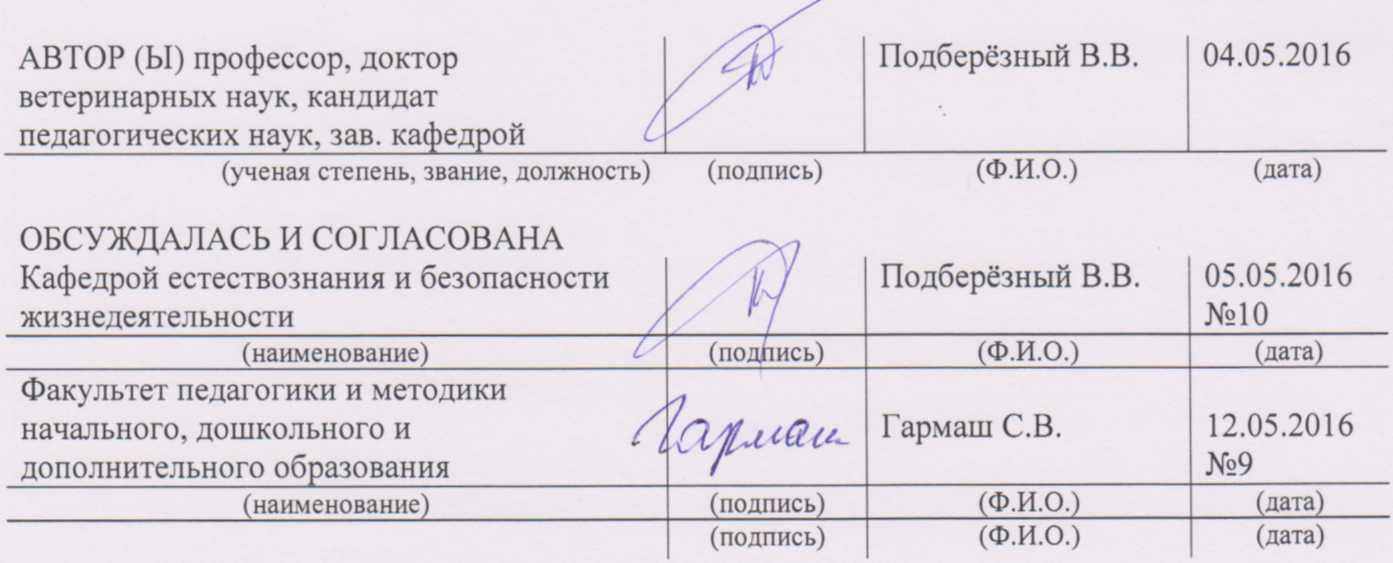 Учебный план утвержден учёным советом вуза от 26.04.2022 протокол № 9/1.Программу составил(и): д-р ветеренар. наук, Проф., Подберезный В. В.;канд. экон. наук, Доц., Паничкина М.В.;канд. пед. наук, Доц., Панова В.А. _________________Зав. кафедрой: Подберезный В. В. Учебный план утвержден учёным советом вуза от 26.04.2022 протокол № 9/1.Программу составил(и): д-р ветеренар. наук, Проф., Подберезный В. В.;канд. экон. наук, Доц., Паничкина М.В.;канд. пед. наук, Доц., Панова В.А. _________________Зав. кафедрой: Подберезный В. В. Учебный план утвержден учёным советом вуза от 26.04.2022 протокол № 9/1.Программу составил(и): д-р ветеренар. наук, Проф., Подберезный В. В.;канд. экон. наук, Доц., Паничкина М.В.;канд. пед. наук, Доц., Панова В.А. _________________Зав. кафедрой: Подберезный В. В. Учебный план утвержден учёным советом вуза от 26.04.2022 протокол № 9/1.Программу составил(и): д-р ветеренар. наук, Проф., Подберезный В. В.;канд. экон. наук, Доц., Паничкина М.В.;канд. пед. наук, Доц., Панова В.А. _________________Зав. кафедрой: Подберезный В. В. Учебный план утвержден учёным советом вуза от 26.04.2022 протокол № 9/1.Программу составил(и): д-р ветеренар. наук, Проф., Подберезный В. В.;канд. экон. наук, Доц., Паничкина М.В.;канд. пед. наук, Доц., Панова В.А. _________________Зав. кафедрой: Подберезный В. В. Учебный план утвержден учёным советом вуза от 26.04.2022 протокол № 9/1.Программу составил(и): д-р ветеренар. наук, Проф., Подберезный В. В.;канд. экон. наук, Доц., Паничкина М.В.;канд. пед. наук, Доц., Панова В.А. _________________Зав. кафедрой: Подберезный В. В. Учебный план утвержден учёным советом вуза от 26.04.2022 протокол № 9/1.Программу составил(и): д-р ветеренар. наук, Проф., Подберезный В. В.;канд. экон. наук, Доц., Паничкина М.В.;канд. пед. наук, Доц., Панова В.А. _________________Зав. кафедрой: Подберезный В. В. Учебный план утвержден учёным советом вуза от 26.04.2022 протокол № 9/1.Программу составил(и): д-р ветеренар. наук, Проф., Подберезный В. В.;канд. экон. наук, Доц., Паничкина М.В.;канд. пед. наук, Доц., Панова В.А. _________________Зав. кафедрой: Подберезный В. В. Учебный план утвержден учёным советом вуза от 26.04.2022 протокол № 9/1.Программу составил(и): д-р ветеренар. наук, Проф., Подберезный В. В.;канд. экон. наук, Доц., Паничкина М.В.;канд. пед. наук, Доц., Панова В.А. _________________Зав. кафедрой: Подберезный В. В. Учебный план утвержден учёным советом вуза от 26.04.2022 протокол № 9/1.Программу составил(и): д-р ветеренар. наук, Проф., Подберезный В. В.;канд. экон. наук, Доц., Паничкина М.В.;канд. пед. наук, Доц., Панова В.А. _________________Зав. кафедрой: Подберезный В. В. Учебный план утвержден учёным советом вуза от 26.04.2022 протокол № 9/1.Программу составил(и): д-р ветеренар. наук, Проф., Подберезный В. В.;канд. экон. наук, Доц., Паничкина М.В.;канд. пед. наук, Доц., Панова В.А. _________________Зав. кафедрой: Подберезный В. В. Учебный план утвержден учёным советом вуза от 26.04.2022 протокол № 9/1.Программу составил(и): д-р ветеренар. наук, Проф., Подберезный В. В.;канд. экон. наук, Доц., Паничкина М.В.;канд. пед. наук, Доц., Панова В.А. _________________Зав. кафедрой: Подберезный В. В. Учебный план утвержден учёным советом вуза от 26.04.2022 протокол № 9/1.Программу составил(и): д-р ветеренар. наук, Проф., Подберезный В. В.;канд. экон. наук, Доц., Паничкина М.В.;канд. пед. наук, Доц., Панова В.А. _________________Зав. кафедрой: Подберезный В. В. Учебный план утвержден учёным советом вуза от 26.04.2022 протокол № 9/1.Программу составил(и): д-р ветеренар. наук, Проф., Подберезный В. В.;канд. экон. наук, Доц., Паничкина М.В.;канд. пед. наук, Доц., Панова В.А. _________________Зав. кафедрой: Подберезный В. В. Учебный план утвержден учёным советом вуза от 26.04.2022 протокол № 9/1.Программу составил(и): д-р ветеренар. наук, Проф., Подберезный В. В.;канд. экон. наук, Доц., Паничкина М.В.;канд. пед. наук, Доц., Панова В.А. _________________Зав. кафедрой: Подберезный В. В. 1. ЦЕЛИ ОСВОЕНИЯ ДИСЦИПЛИНЫ1. ЦЕЛИ ОСВОЕНИЯ ДИСЦИПЛИНЫ1. ЦЕЛИ ОСВОЕНИЯ ДИСЦИПЛИНЫ1. ЦЕЛИ ОСВОЕНИЯ ДИСЦИПЛИНЫ1.1формирование систематизированных знаний об анатомии и морфологии растений, структурно-функциональной организации, особенностях протекания физиологических процессов, их биологическом разнообразии, родственных связях и направлениях эволюционного развития, географическом распространении и роли растительных сообществ в устойчивом развитии биосферыформирование систематизированных знаний об анатомии и морфологии растений, структурно-функциональной организации, особенностях протекания физиологических процессов, их биологическом разнообразии, родственных связях и направлениях эволюционного развития, географическом распространении и роли растительных сообществ в устойчивом развитии биосферыформирование систематизированных знаний об анатомии и морфологии растений, структурно-функциональной организации, особенностях протекания физиологических процессов, их биологическом разнообразии, родственных связях и направлениях эволюционного развития, географическом распространении и роли растительных сообществ в устойчивом развитии биосферы2. ТРЕБОВАНИЯ К РЕЗУЛЬТАТАМ ОСВОЕНИЯ ДИСЦИПЛИНЫ2. ТРЕБОВАНИЯ К РЕЗУЛЬТАТАМ ОСВОЕНИЯ ДИСЦИПЛИНЫ2. ТРЕБОВАНИЯ К РЕЗУЛЬТАТАМ ОСВОЕНИЯ ДИСЦИПЛИНЫ2. ТРЕБОВАНИЯ К РЕЗУЛЬТАТАМ ОСВОЕНИЯ ДИСЦИПЛИНЫУК-1.1:Демонстрирует знание особенностей системного и критического мышления и готовности к немуУК-1.1:Демонстрирует знание особенностей системного и критического мышления и готовности к немуУК-1.1:Демонстрирует знание особенностей системного и критического мышления и готовности к немуУК-1.1:Демонстрирует знание особенностей системного и критического мышления и готовности к немуУК-1.2:Применяет логические формы и процедуры, способен к рефлексии по поводу собственной и чужой мыслительной деятельностиУК-1.2:Применяет логические формы и процедуры, способен к рефлексии по поводу собственной и чужой мыслительной деятельностиУК-1.2:Применяет логические формы и процедуры, способен к рефлексии по поводу собственной и чужой мыслительной деятельностиУК-1.2:Применяет логические формы и процедуры, способен к рефлексии по поводу собственной и чужой мыслительной деятельностиУК-1.3:Анализирует источник информации с точки зрения временных и пространственных условий его возникновенияУК-1.3:Анализирует источник информации с точки зрения временных и пространственных условий его возникновенияУК-1.3:Анализирует источник информации с точки зрения временных и пространственных условий его возникновенияУК-1.3:Анализирует источник информации с точки зрения временных и пространственных условий его возникновенияУК-1.4:Анализирует ранее сложившиеся в науке оценки информацииУК-1.4:Анализирует ранее сложившиеся в науке оценки информацииУК-1.4:Анализирует ранее сложившиеся в науке оценки информацииУК-1.4:Анализирует ранее сложившиеся в науке оценки информацииУК-1.5:Сопоставляет разные источники информации с целью выявления их противоречий и поиска достоверных сужденийУК-1.5:Сопоставляет разные источники информации с целью выявления их противоречий и поиска достоверных сужденийУК-1.5:Сопоставляет разные источники информации с целью выявления их противоречий и поиска достоверных сужденийУК-1.5:Сопоставляет разные источники информации с целью выявления их противоречий и поиска достоверных сужденийУК-1.6:Аргументированно формирует собственное суждение и оценку информации, принимает обоснованное решениеУК-1.6:Аргументированно формирует собственное суждение и оценку информации, принимает обоснованное решениеУК-1.6:Аргументированно формирует собственное суждение и оценку информации, принимает обоснованное решениеУК-1.6:Аргументированно формирует собственное суждение и оценку информации, принимает обоснованное решениеУК-1.7:Определяет практические последствия предложенного решения задачиУК-1.7:Определяет практические последствия предложенного решения задачиУК-1.7:Определяет практические последствия предложенного решения задачиУК-1.7:Определяет практические последствия предложенного решения задачиПКО-3.1:Осуществляет обучение учебному предмету на основе использования предметных методик и со-временных образовательных технологийПКО-3.1:Осуществляет обучение учебному предмету на основе использования предметных методик и со-временных образовательных технологийПКО-3.1:Осуществляет обучение учебному предмету на основе использования предметных методик и со-временных образовательных технологийПКО-3.1:Осуществляет обучение учебному предмету на основе использования предметных методик и со-временных образовательных технологийПКО-3.2:Осуществляет педагогическую поддержку и сопровождение обучающихся в процессе достижения метапредметных, предметных и личностных результатовПКО-3.2:Осуществляет педагогическую поддержку и сопровождение обучающихся в процессе достижения метапредметных, предметных и личностных результатовПКО-3.2:Осуществляет педагогическую поддержку и сопровождение обучающихся в процессе достижения метапредметных, предметных и личностных результатовПКО-3.2:Осуществляет педагогическую поддержку и сопровождение обучающихся в процессе достижения метапредметных, предметных и личностных результатовПКО-3.3:Применяет предметные знания при реализации образовательного процессаПКО-3.3:Применяет предметные знания при реализации образовательного процессаПКО-3.3:Применяет предметные знания при реализации образовательного процессаПКО-3.3:Применяет предметные знания при реализации образовательного процессаПКО-3.4:Организует деятельность обучающихся, направленную на развитие интереса к учебному предмету в рамках урочной и внеурочной деятельностиПКО-3.4:Организует деятельность обучающихся, направленную на развитие интереса к учебному предмету в рамках урочной и внеурочной деятельностиПКО-3.4:Организует деятельность обучающихся, направленную на развитие интереса к учебному предмету в рамках урочной и внеурочной деятельностиПКО-3.4:Организует деятельность обучающихся, направленную на развитие интереса к учебному предмету в рамках урочной и внеурочной деятельностиПКО-3.5:Участвует в проектировании предметной среды образовательной программыПКО-3.5:Участвует в проектировании предметной среды образовательной программыПКО-3.5:Участвует в проектировании предметной среды образовательной программыПКО-3.5:Участвует в проектировании предметной среды образовательной программыВ результате освоения дисциплины обучающийся должен:В результате освоения дисциплины обучающийся должен:В результате освоения дисциплины обучающийся должен:В результате освоения дисциплины обучающийся должен:Знать:Знать:Знать:Знать:- основные биологические понятия;- особенности морфологии, анатомии, физиологии  растений,  их экологическую и фитоценотическую приуроченность;- специфику структурно-функциональной организации растительного организма,- эволюционные направления преобразований основных тканей и органов и их причины;- современную классификацию растений,;- биологические характеристики основных систематических групп растений;- географическое распространение, особенности морфологии и внутренней среды фитоценозов и их роль в природе и в жизни человека;-экологическую значимость, хозяйственно-полезные свойства и декоративные качества изучаемых растений;- способы поиска и представления информации в соответствии с поставленной задачей;- принципы работы с научной и справочной литературой, интернет-ресурсами;- правила составления лабораторных отчетов; требования к написанию и составлению отчетов, пояснительных записок; основные приемы и способы оформления, представления и интерпретации результатов работ- основные биологические понятия;- особенности морфологии, анатомии, физиологии  растений,  их экологическую и фитоценотическую приуроченность;- специфику структурно-функциональной организации растительного организма,- эволюционные направления преобразований основных тканей и органов и их причины;- современную классификацию растений,;- биологические характеристики основных систематических групп растений;- географическое распространение, особенности морфологии и внутренней среды фитоценозов и их роль в природе и в жизни человека;-экологическую значимость, хозяйственно-полезные свойства и декоративные качества изучаемых растений;- способы поиска и представления информации в соответствии с поставленной задачей;- принципы работы с научной и справочной литературой, интернет-ресурсами;- правила составления лабораторных отчетов; требования к написанию и составлению отчетов, пояснительных записок; основные приемы и способы оформления, представления и интерпретации результатов работ- основные биологические понятия;- особенности морфологии, анатомии, физиологии  растений,  их экологическую и фитоценотическую приуроченность;- специфику структурно-функциональной организации растительного организма,- эволюционные направления преобразований основных тканей и органов и их причины;- современную классификацию растений,;- биологические характеристики основных систематических групп растений;- географическое распространение, особенности морфологии и внутренней среды фитоценозов и их роль в природе и в жизни человека;-экологическую значимость, хозяйственно-полезные свойства и декоративные качества изучаемых растений;- способы поиска и представления информации в соответствии с поставленной задачей;- принципы работы с научной и справочной литературой, интернет-ресурсами;- правила составления лабораторных отчетов; требования к написанию и составлению отчетов, пояснительных записок; основные приемы и способы оформления, представления и интерпретации результатов работ- основные биологические понятия;- особенности морфологии, анатомии, физиологии  растений,  их экологическую и фитоценотическую приуроченность;- специфику структурно-функциональной организации растительного организма,- эволюционные направления преобразований основных тканей и органов и их причины;- современную классификацию растений,;- биологические характеристики основных систематических групп растений;- географическое распространение, особенности морфологии и внутренней среды фитоценозов и их роль в природе и в жизни человека;-экологическую значимость, хозяйственно-полезные свойства и декоративные качества изучаемых растений;- способы поиска и представления информации в соответствии с поставленной задачей;- принципы работы с научной и справочной литературой, интернет-ресурсами;- правила составления лабораторных отчетов; требования к написанию и составлению отчетов, пояснительных записок; основные приемы и способы оформления, представления и интерпретации результатов работУметь:Уметь:Уметь:Уметь:- идентифицировать растения, грибы и грибоподобные организмы по определителям, флорам, справочникам в полевых условиях и по гербарному материалу;– составлять дихотомические ключи для определения видов;– работать с оптическими приборами, проводить учебно-исследовательскую работу по изучению строения органов растений;-определять структуру и тип фитоценоза;- проводить описание и сравнение биоценозов;- рассчитать индексы постоянства видов, видового сходства, вероятность совместного обитания видов в биоценозе.- работать с научной и справочной литературой, интернет-ресурсами определителями растительных организмов,- проводить наблюдение за растениями в полевых и лабораторных условиях, осуществлять анализ и синтез полученной информации;-осуществлять выбор способа представления информации в соответствии с поставленной задачей;- работать с научной и справочной литературой, интернет-ресурсами- идентифицировать растения, грибы и грибоподобные организмы по определителям, флорам, справочникам в полевых условиях и по гербарному материалу;– составлять дихотомические ключи для определения видов;– работать с оптическими приборами, проводить учебно-исследовательскую работу по изучению строения органов растений;-определять структуру и тип фитоценоза;- проводить описание и сравнение биоценозов;- рассчитать индексы постоянства видов, видового сходства, вероятность совместного обитания видов в биоценозе.- работать с научной и справочной литературой, интернет-ресурсами определителями растительных организмов,- проводить наблюдение за растениями в полевых и лабораторных условиях, осуществлять анализ и синтез полученной информации;-осуществлять выбор способа представления информации в соответствии с поставленной задачей;- работать с научной и справочной литературой, интернет-ресурсами- идентифицировать растения, грибы и грибоподобные организмы по определителям, флорам, справочникам в полевых условиях и по гербарному материалу;– составлять дихотомические ключи для определения видов;– работать с оптическими приборами, проводить учебно-исследовательскую работу по изучению строения органов растений;-определять структуру и тип фитоценоза;- проводить описание и сравнение биоценозов;- рассчитать индексы постоянства видов, видового сходства, вероятность совместного обитания видов в биоценозе.- работать с научной и справочной литературой, интернет-ресурсами определителями растительных организмов,- проводить наблюдение за растениями в полевых и лабораторных условиях, осуществлять анализ и синтез полученной информации;-осуществлять выбор способа представления информации в соответствии с поставленной задачей;- работать с научной и справочной литературой, интернет-ресурсами- идентифицировать растения, грибы и грибоподобные организмы по определителям, флорам, справочникам в полевых условиях и по гербарному материалу;– составлять дихотомические ключи для определения видов;– работать с оптическими приборами, проводить учебно-исследовательскую работу по изучению строения органов растений;-определять структуру и тип фитоценоза;- проводить описание и сравнение биоценозов;- рассчитать индексы постоянства видов, видового сходства, вероятность совместного обитания видов в биоценозе.- работать с научной и справочной литературой, интернет-ресурсами определителями растительных организмов,- проводить наблюдение за растениями в полевых и лабораторных условиях, осуществлять анализ и синтез полученной информации;-осуществлять выбор способа представления информации в соответствии с поставленной задачей;- работать с научной и справочной литературой, интернет-ресурсамиВладеть:Владеть:Владеть:Владеть:Владеть:Владеть:Владеть:Владеть:– идентификации растений и грибов с помощью определителей и др. научной и справочной литературы;- морфологического описания растительных объектов, относящихся к разным группам;- работы с учебной, научной, справочной литературой, определителями и ключевыми таблицами, интернет-ресурсами;- изготовления анатомических срезов и проведения простейших цитологических и гистологических исследований клеток и тканей растений,-фиксации результатов учебного исследования в ботаническом рисунке, схеме;-определять структуру и тип фитоценоза;- проводить описание и сравнение фитоценоза- проведения полевого и лабораторного наблюдения, исследования,- различать в природной обстановке наиболее характерные для данного региона виды растений;– идентификации растений и грибов с помощью определителей и др. научной и справочной литературы;- морфологического описания растительных объектов, относящихся к разным группам;- работы с учебной, научной, справочной литературой, определителями и ключевыми таблицами, интернет-ресурсами;- изготовления анатомических срезов и проведения простейших цитологических и гистологических исследований клеток и тканей растений,-фиксации результатов учебного исследования в ботаническом рисунке, схеме;-определять структуру и тип фитоценоза;- проводить описание и сравнение фитоценоза- проведения полевого и лабораторного наблюдения, исследования,- различать в природной обстановке наиболее характерные для данного региона виды растений;– идентификации растений и грибов с помощью определителей и др. научной и справочной литературы;- морфологического описания растительных объектов, относящихся к разным группам;- работы с учебной, научной, справочной литературой, определителями и ключевыми таблицами, интернет-ресурсами;- изготовления анатомических срезов и проведения простейших цитологических и гистологических исследований клеток и тканей растений,-фиксации результатов учебного исследования в ботаническом рисунке, схеме;-определять структуру и тип фитоценоза;- проводить описание и сравнение фитоценоза- проведения полевого и лабораторного наблюдения, исследования,- различать в природной обстановке наиболее характерные для данного региона виды растений;– идентификации растений и грибов с помощью определителей и др. научной и справочной литературы;- морфологического описания растительных объектов, относящихся к разным группам;- работы с учебной, научной, справочной литературой, определителями и ключевыми таблицами, интернет-ресурсами;- изготовления анатомических срезов и проведения простейших цитологических и гистологических исследований клеток и тканей растений,-фиксации результатов учебного исследования в ботаническом рисунке, схеме;-определять структуру и тип фитоценоза;- проводить описание и сравнение фитоценоза- проведения полевого и лабораторного наблюдения, исследования,- различать в природной обстановке наиболее характерные для данного региона виды растений;– идентификации растений и грибов с помощью определителей и др. научной и справочной литературы;- морфологического описания растительных объектов, относящихся к разным группам;- работы с учебной, научной, справочной литературой, определителями и ключевыми таблицами, интернет-ресурсами;- изготовления анатомических срезов и проведения простейших цитологических и гистологических исследований клеток и тканей растений,-фиксации результатов учебного исследования в ботаническом рисунке, схеме;-определять структуру и тип фитоценоза;- проводить описание и сравнение фитоценоза- проведения полевого и лабораторного наблюдения, исследования,- различать в природной обстановке наиболее характерные для данного региона виды растений;– идентификации растений и грибов с помощью определителей и др. научной и справочной литературы;- морфологического описания растительных объектов, относящихся к разным группам;- работы с учебной, научной, справочной литературой, определителями и ключевыми таблицами, интернет-ресурсами;- изготовления анатомических срезов и проведения простейших цитологических и гистологических исследований клеток и тканей растений,-фиксации результатов учебного исследования в ботаническом рисунке, схеме;-определять структуру и тип фитоценоза;- проводить описание и сравнение фитоценоза- проведения полевого и лабораторного наблюдения, исследования,- различать в природной обстановке наиболее характерные для данного региона виды растений;– идентификации растений и грибов с помощью определителей и др. научной и справочной литературы;- морфологического описания растительных объектов, относящихся к разным группам;- работы с учебной, научной, справочной литературой, определителями и ключевыми таблицами, интернет-ресурсами;- изготовления анатомических срезов и проведения простейших цитологических и гистологических исследований клеток и тканей растений,-фиксации результатов учебного исследования в ботаническом рисунке, схеме;-определять структуру и тип фитоценоза;- проводить описание и сравнение фитоценоза- проведения полевого и лабораторного наблюдения, исследования,- различать в природной обстановке наиболее характерные для данного региона виды растений;– идентификации растений и грибов с помощью определителей и др. научной и справочной литературы;- морфологического описания растительных объектов, относящихся к разным группам;- работы с учебной, научной, справочной литературой, определителями и ключевыми таблицами, интернет-ресурсами;- изготовления анатомических срезов и проведения простейших цитологических и гистологических исследований клеток и тканей растений,-фиксации результатов учебного исследования в ботаническом рисунке, схеме;-определять структуру и тип фитоценоза;- проводить описание и сравнение фитоценоза- проведения полевого и лабораторного наблюдения, исследования,- различать в природной обстановке наиболее характерные для данного региона виды растений;3. СТРУКТУРА И СОДЕРЖАНИЕ ДИСЦИПЛИНЫ3. СТРУКТУРА И СОДЕРЖАНИЕ ДИСЦИПЛИНЫ3. СТРУКТУРА И СОДЕРЖАНИЕ ДИСЦИПЛИНЫ3. СТРУКТУРА И СОДЕРЖАНИЕ ДИСЦИПЛИНЫ3. СТРУКТУРА И СОДЕРЖАНИЕ ДИСЦИПЛИНЫ3. СТРУКТУРА И СОДЕРЖАНИЕ ДИСЦИПЛИНЫ3. СТРУКТУРА И СОДЕРЖАНИЕ ДИСЦИПЛИНЫ3. СТРУКТУРА И СОДЕРЖАНИЕ ДИСЦИПЛИНЫКод занятияНаименование разделов и тем /вид занятия/Наименование разделов и тем /вид занятия/Семестр / КурсЧасовКомпетен-цииЛитератураЛитератураРаздел 1. Введение в дисциплинуРаздел 1. Введение в дисциплину1.1Ботаника как биологическая наука. Растение - живой организм. Основные этапы развития ботаники. Разделы ботаники и их связь с системной организацией живой природы. Растения и человек. Растительные ресурсы и растениеводство. Центры происхождения культурных растений. Экологическая роль растительного покрова.  /Лек/Ботаника как биологическая наука. Растение - живой организм. Основные этапы развития ботаники. Разделы ботаники и их связь с системной организацией живой природы. Растения и человек. Растительные ресурсы и растениеводство. Центры происхождения культурных растений. Экологическая роль растительного покрова.  /Лек/12УК-1.1 УК- 1.2 УК-1.3 УК-1.4Л1.1 Л1.2 Л1.3 Л1.4Л2.1 Л2.2 Л2.3 Л2.5 Л2.6 Л2.7 Л2.8 Л2.9Л1.1 Л1.2 Л1.3 Л1.4Л2.1 Л2.2 Л2.3 Л2.5 Л2.6 Л2.7 Л2.8 Л2.91.2Устройство микроскопа и правила работы с ним. Техника изготовления временных микропрепаратов. Правила изготовления анатомических срезов. Правила оформления результатов наблюдения. /Лаб/Устройство микроскопа и правила работы с ним. Техника изготовления временных микропрепаратов. Правила изготовления анатомических срезов. Правила оформления результатов наблюдения. /Лаб/12УК-1.1 УК- 1.2 УК-1.3 УК-1.4 УК- 1.5Л1.1 Л1.2 Л1.3 Л1.4Л2.1 Л2.2 Л2.3 Л2.5 Л2.6 Л2.7 Л2.8 Л2.9Л1.1 Л1.2 Л1.3 Л1.4Л2.1 Л2.2 Л2.3 Л2.5 Л2.6 Л2.7 Л2.8 Л2.9Раздел 2. Строение растительной клетки. Основы гистологии растенийРаздел 2. Строение растительной клетки. Основы гистологии растений2.1Клеточное строение растений. Клетка как структурная и функциональная единица жизни. Клеточная теория. Понятие о прокариотической и эукариотической клетках. Особенности строения растительной клетки. Расположение, структура, функции основных клеточных органелл. Строение, функции и эволюция пластид растительной клетки. Космическая роль зеленых растений. Этапы образования клеточной стенки и ее видоизменения. /Лек/Клеточное строение растений. Клетка как структурная и функциональная единица жизни. Клеточная теория. Понятие о прокариотической и эукариотической клетках. Особенности строения растительной клетки. Расположение, структура, функции основных клеточных органелл. Строение, функции и эволюция пластид растительной клетки. Космическая роль зеленых растений. Этапы образования клеточной стенки и ее видоизменения. /Лек/12УК-1.1 УК- 1.2 УК-1.3 УК-1.4Л1.1 Л1.2 Л1.3 Л1.4Л2.1 Л2.2 Л2.3 Л2.4 Л2.5 Л2.6 Л2.7 Л2.8 Л2.9Л3.1Л1.1 Л1.2 Л1.3 Л1.4Л2.1 Л2.2 Л2.3 Л2.4 Л2.5 Л2.6 Л2.7 Л2.8 Л2.9Л3.12.2Строение растительной клетки.Изучить общий план строения клетки, овладеть: методикой изготовления временных микропрепаратов, правилами исполнения ботанического рисунка. /Лаб/Строение растительной клетки.Изучить общий план строения клетки, овладеть: методикой изготовления временных микропрепаратов, правилами исполнения ботанического рисунка. /Лаб/12УК-1.1 УК- 1.2 УК-1.3 УК-1.4Л1.1 Л1.2 Л1.3 Л1.4Л2.1 Л2.2 Л2.3 Л2.4 Л2.5 Л2.6 Л2.7 Л2.8 Л2.9Л3.1Л1.1 Л1.2 Л1.3 Л1.4Л2.1 Л2.2 Л2.3 Л2.4 Л2.5 Л2.6 Л2.7 Л2.8 Л2.9Л3.12.3Понятие растительной ткани. Развитие тканей в процессе эволюции растений. Подходы к классификации тканей. Особенности строения растительных тканей: образовательные, покровные.Меристемы, понятие, структура, расположение, функции. Классификация образовательных тканей. Первичные и вторичные меристемы.Система покровных (пограничных) тканей. Эпидерма: устьичный аппарат, собственно эпидермальные клетки, трихомы (кроющие, железистые). Перидерма: феллоген, пробка-феллема, феллодерма. Корка(ритидом) - третичная покровная ткань. Эпиблема (ризодерма).  Структура, расположение, функции./Лек/Понятие растительной ткани. Развитие тканей в процессе эволюции растений. Подходы к классификации тканей. Особенности строения растительных тканей: образовательные, покровные.Меристемы, понятие, структура, расположение, функции. Классификация образовательных тканей. Первичные и вторичные меристемы.Система покровных (пограничных) тканей. Эпидерма: устьичный аппарат, собственно эпидермальные клетки, трихомы (кроющие, железистые). Перидерма: феллоген, пробка-феллема, феллодерма. Корка(ритидом) - третичная покровная ткань. Эпиблема (ризодерма).  Структура, расположение, функции./Лек/12УК-1.1 УК- 1.2 УК-1.3 УК-1.4Л1.1 Л1.2 Л1.3 Л1.4Л2.1 Л2.2 Л2.3 Л2.4 Л2.5 Л2.6 Л2.7 Л2.8 Л2.9Л3.1Л1.1 Л1.2 Л1.3 Л1.4Л2.1 Л2.2 Л2.3 Л2.4 Л2.5 Л2.6 Л2.7 Л2.8 Л2.9Л3.12.4Строение апикальной верхушечной меристемы и покровных тканей./Лаб/12УК-1.1 УК- 1.2 УК-1.3 УК-1.4Л1.1 Л1.2 Л1.3 Л1.4Л2.1 Л2.2 Л2.3 Л2.4 Л2.5 Л2.6 Л2.7 Л2.8 Л2.9Л3.12.5Система механических (арматурных) тканей: структура, расположение, функции. Колленхима, склеренхима, склереиды. Особенности у однодольных и двудольных растений.Система проводящих тканей: структура, расположение, функции. Ксилема и флоэма. Ситовидные трубки, сосуды. Проводящие пучки и их типы.  /Лек/12УК-1.1 УК- 1.2 УК-1.3 УК-1.4Л1.1 Л1.2 Л1.3 Л1.4Л2.1 Л2.2 Л2.3 Л2.4 Л2.5 Л2.6 Л2.7 Л2.8 Л2.9Л3.12.6Строение механических и проводящих тканей. /Лаб/12УК-1.1 УК- 1.2 УК-1.3 УК-1.4Л1.1 Л1.2 Л1.3 Л1.4Л2.1 Л2.2 Л2.3 Л2.4 Л2.5 Л2.6 Л2.7 Л2.8 Л2.9Л3.12.7Составить конспект, выписать термины по вопросам, отведенным на самостоятельное изучение:Тема: Строение растительной клетки. Гипотезы происхождения эукариотической клетки. Симбиогенез.Вопросы для самоподготовки1. Особенности строения двумембранных органелл клетки.2. Гипотеза симбиогенеза.3. Доказательства происхождения митохондрий от аэробных бактерий.4. Доказательства происхождения хлоропластов от синезеленых водорослей.5. Примеры симбиоза в современном мире./Ср/16УК-1.1 УК- 1.2 УК-1.3 УК-1.4Л1.1 Л1.2 Л1.3 Л1.4Л2.1 Л2.2 Л2.3 Л2.4 Л2.5 Л2.6 Л2.7 Л2.8 Л2.9Л3.12.8Составить конспект, выписать термины по вопросам, отведенным на самостоятельное изучение:Группа секреторных тканей. Общая характеристика, классификация и функции. Наружные секреторные структуры: железистые волоски и их типы. Эфирномасляные железки, нектарники, гидатоды, пищеварительные железки. Внутренние секреторные структуры: секреторные клетки - идиобласты, вместилища выделений (схизо- генные и лизигенные), секреторные каналы (смоляные ходы, эфирномасляные каналы), млечники (членистые и нечленистые). Продукты секреторных структур. Их биологическая роль. Применение продуктов выделения растений в медицине и народном хозяйстве./Ср/16УК-1.1 УК- 1.2 УК-1.3 УК-1.4Л1.1 Л1.2 Л1.3 Л1.4Л2.1 Л2.2 Л2.3 Л2.4 Л2.5 Л2.6 Л2.7 Л2.8 Л2.9Л3.1Раздел 3. Анатомия и морфология растений3.1Понятие вегетативных органов. Морфологическое и анатомическое строение корня. Корневые системы. Зоны корня. Первичное и вторичное строение корня. Переход  от первичного строения корня к вторичному и от вторичного строения корня к третичному. Функции корня. Морфологические и анатомические видоизменения корней. /Лек/12УК-1.1 УК- 1.2 УК-1.3 УК-1.4Л1.1 Л1.2 Л1.3 Л1.4Л2.1 Л2.2 Л2.3 Л2.4 Л2.5 Л2.6 Л2.7 Л2.8 Л2.9Л3.13.2Анатомическое строение корня. /Лаб/12УК-1.1 УК- 1.2 УК-1.3 УК-1.4Л1.1 Л1.2 Л1.3 Л1.4Л2.1 Л2.2 Л2.3 Л2.4 Л2.5 Л2.6 Л2.7 Л2.8 Л2.9Л3.13.3Побег. Определение побега. Морфологические структурные элементы побега - стебель, лист, почка. Формирование побега. Листорасположение и его закономерности. Узел и междоузлие. Метамерия побега. Особенности роста побега и типы побегов по положению в пространстве.Особенности ветвления побега и его типы. Стебель. Стебель - осевой структурный элемент побега. Функции стебля. Разнообразие стеблей в поперечном сечении. Анатомическое строение стебля травянистых растений. Различия в строении стебля у травянистых двудольных и однодольных растений. Различия в особенностях анатомического строения стебля древесных двудольных и хвойных растений./Лек/12УК-1.1 УК- 1.2 УК-1.3 УК-1.4Л1.1 Л1.2 Л1.3 Л1.4Л2.1 Л2.2 Л2.3 Л2.4 Л2.5 Л2.6 Л2.7 Л2.8 Л2.9Л3.13.4Анатомическое строение стебля. /Лаб/12УК-1.1 УК- 1.2 УК-1.3 УК-1.4Л1.1 Л1.2 Л1.3 Л1.4Л2.1 Л2.2 Л2.3 Л2.4 Л2.5 Л2.6 Л2.7 Л2.8 Л2.9Л3.13.5Анатомическое строение листа в связи с его функциями. Дорсовентральные, изолатеральные листья. Лист хвойного растения. Зависимость морфологических особенностей и анатомического строения листа от факторов внешней среды. Метаморфозы листа и его частей.  /Лек/12УК-1.1 УК- 1.2 УК-1.3 УК-1.4Л1.1 Л1.2 Л1.3 Л1.4Л2.1 Л2.2 Л2.3 Л2.4 Л2.5 Л2.6 Л2.7 Л2.8 Л2.9Л3.13.6Анатомическое строение листа камелии (Camelia japonica) и сосны обыкновенной (Pinus silvestris L.) /Лаб/12УК-1.1 УК- 1.2 УК-1.3 УК-1.4Л1.1 Л1.2 Л1.3 Л1.4Л2.1 Л2.2 Л2.3 Л2.4 Л2.5 Л2.6 Л2.7 Л2.8 Л2.9Л3.13.7Размножение растений. Цветок. Части цветка, их происхождение и значение. Околоцветник - простой и двойной. Репродуктивные элементы цветка. Цветки обоеполые и раздельнополые. Растения однодомные и двудомные. Использование человеком цветков лекарственных растений для лечения и профилактики заболеваний. Соцветия. Биологическая роль соцветий. Структурные элементы соцветий: главная и боковая оси, парциальные соцветия, терминальный цветок. Соцветия открытые и закрытые; простые и сложные. Классификация соцветий. Принципы современной классификации. Ботриоидные соцветия: сложные и простые. Цимоидные соцветия: тирсы и цимоиды. Использование человеком цветков и соцветий лекарственных видов растений для лечения и профилактики ряда заболеваний.Андроцей. Тычинка - структурная единица андроцея. Строение тычинки: тычиночная нить, связник и пыльник. Микроспорогенез. Микроспоры. Микрогаметогенез. Пыльца, ее строение.Гинецей. Пестик - структурная единица гинецея. Основные части пестика: рыльце, столбик, завязь. Простой и сложный гинецей. Происхождение пестика. Апокарпный, монокарпный, ценокарпный гинецей. Положение завязи в цветке. Анатомическое строение завязи.Семязачаток и его строение. Типы семязачатка. Мегаспорогенез. Мегаспоры. Мегагаметогенез. Зародышевый мешок./Лек/12УК-1.1 УК- 1.2 УК-1.3 УК-1.4Л1.1 Л1.2 Л1.3 Л1.4Л2.1 Л2.2 Л2.3 Л2.4 Л2.5 Л2.6 Л2.7 Л2.8 Л2.9Л3.13.8Опыление и оплодотворение. Сущность опыления, значение. Самоопыление и перекрестное опыление. Типы перекрестного опыления: энтомофилия, орнитофилия, анемофилия, гидрофилия и др. Преимущества перекрестного опыления. Искусственное опыление, цели и способы. Двойное оплодотворение. Смена ядерных фаз и чередование поколений у покрытосеменных. Развитие зародыша и эндосперма. Типы эндосперма. Формирование семени.Плоды. Участие различных частей цветка в образовании плодов. Классификация плодов, основанная на строении гинецея: апокарпии, монокарпии, ценокарпии и псевдомонокарпии. Плоды дробные и членистые, сочные и сухие, односеменные и многосеменные, вскрывающиеся и невскрывающиеся. Соплодия. Околоплодник, его строение. Способы распространения плодов и семян. Автохория и аллохория. Основные вилы аллохории: анемо- хория, зоохория, гидрохория и др. Плоды как лекарственное сырье.Семя. Классификация семян по составу запасных веществ, месту их хранения. Строение семян на примере однодольных и двудольных растений. Покой семян, виды покоя. Условия прорастания семян. Скарификация и стратификация. Типы прорастания (подземное, надземное). Использование семян растений. /Лек/12УК-1.1 УК- 1.2 УК-1.3 УК-1.4Л1.1 Л1.2 Л1.3 Л1.4Л2.1 Л2.2 Л2.3 Л2.4 Л2.5 Л2.6 Л2.7 Л2.8 Л2.9Л3.13.9Морфология цветка. Андроцей и гинецей. Анатомическое строение пыльника. Строение семязачатка /Лаб/12УК-1.1 УК- 1.2 УК-1.3 УК-1.4Л1.1 Л1.2 Л1.3 Л1.4Л2.1 Л2.2 Л2.3 Л2.4 Л2.5 Л2.6 Л2.7 Л2.8 Л2.9Л3.13.10Морфологические особенности плодов: апокарпных, синкарпных, паракарпных, лизикарпных . /Лаб/12УК-1.1 УК- 1.2 УК-1.3 УК-1.4Л1.1 Л1.2 Л1.3 Л1.4Л2.1 Л2.2 Л2.3 Л2.4 Л2.5 Л2.6 Л2.7 Л2.8 Л2.9Л3.13.11Составить конспект, выписать термины по вопросам, отведенным на самостоятельное изучение:по теме Корень1. Микориза и ее типы. Примеры.2. Симбиоз растений с азотфиксирующими бактериями.3. Корнеплоды и их значение для жизни растений; использование человеком.4.  Видоизменения корней в связи с выполнением дополнительных функций втягивающие, воздушные, дыхательные, ходульные корни, корневые шишки, корни- гаустории паразитов). /Ср/16УК-1.1 УК- 1.2 УК-1.3 УК-1.4Л1.1 Л1.2 Л1.3 Л1.4Л2.1 Л2.2 Л2.3 Л2.4 Л2.5 Л2.6 Л2.7 Л2.8 Л2.9Л3.13.12Составить конспект, выписать термины по вопросам, отведенным на самостоятельное изучение:по теме Строение побега. Строение и функции почки. Классификация почек по расположению, функциональному значению. Процесс распускания почек.Вопросы для самоподготовки1. Строение вегетативной почки.2. Типы почек по расположению.3. Спящие почки и их значение.4. Биологическое значение почек возобновления.5. Растения, для которых характерны адвентивные почки.6. Процесс распускания почек.7. Эволюционное значение почек./Ср/16УК-1.1 УК- 1.2 УК-1.3 УК-1.4Л1.1 Л1.2 Л1.3 Л1.4Л2.1 Л2.2 Л2.3 Л2.4 Л2.5 Л2.6 Л2.7 Л2.8 Л2.9Л3.13.13Составить конспект, выписать термины по вопросам, отведенным на самостоятельное изучение по темам: Лист и его функцииТипы видоизменений побега: подземные (корневища, луковицы, клубнелуковицы, клубни, каудекс) и надземные (столоны и усы, колючки, усики, кладодии, филлокладии, побеги суккулентов, ловчие органы насекомоядных растений).Вопросы для самоподготовки1. Видоизменения вегетативных органов и их биологическое значение.2. Подземные метаморфозы побега: их морфологическая природа,строение, значение для вегетативного размножения и хозяйственной деятельности человека.2. Видоизменения надземных органов: функции, морфологическая природа и строение.4. Ловчие органы насекомоядных растений: строение и биологическое значение./Ср/16УК-1.1 УК- 1.2 УК-1.3 УК-1.4Л1.1 Л1.2 Л1.3 Л1.4Л2.1 Л2.2 Л2.3 Л2.4 Л2.5 Л2.6 Л2.7 Л2.8 Л2.9Л3.13.14Составить конспект, выписать термины по вопросам, отведенным на самостоятельное изучение:Рост растений. Общие закономерности роста и развития растений. Влияние внутренних и внешних факторов на рост растений. Ростовые вещества гормональной природы (фитогормоны). Ростовые движения - тропизмы и настии, их физиологическая природа. Взаимосвязь между ростом и развитием. Развитие растений. Понятие об онтогенезе и филогенезе. Этапы онтогенеза. Органогенез и его связь с развитием. Фотопериодизм. Растения длинного и короткого дня. Яровизация. /Ср/16УК-1.1 УК- 1.2 УК-1.3 УК-1.4Л1.1 Л1.2 Л1.3 Л1.4Л2.1 Л2.2 Л2.3 Л2.4 Л2.5 Л2.6 Л2.7 Л2.8 Л2.9Л3.1Раздел 4. Основы систематики растений4.1Введение в систематику. История становления науки. Понятие о виде. Вид как элементарная единица организации жизни и главный объект систематики. Научные нtввания таксонов. Бинарная номенклатура. Структурные основы систематики. Таксономическая структура живого. Искусственные и естественные системы классификации. Макроструктура органического мира. Современное представление о системе органического мира. /Лек/22УК-1.1 УК- 1.2 УК-1.3 УК-1.4Л1.1 Л1.2 Л1.3 Л1.4Л2.54.2Краткая характеристика царств. Система вириоидных и процитных организмов. Вирусоподобные: положение среди других живых систем. Бактериоподобные: положение среди других живых систем. Эукариота. Цитоидный уровень. Клеткоподобные или простейшие: положение среди других живых систем.  /Лек/22УК-1.1 УК- 1.2 УК-1.3 УК-1.4Л1.1 Л1.2 Л1.3 Л1.4Л2.54.3Систематика, классификация и номенклатура. Значение биологической номенклатуры как языка науки. Универсальность, уникальность, стабильность названий.. Международный кодекс ботанической номенклатуры растения. Изменения МКБН. Международный кодекс зоологической номенклатуры. Международный кодекс номенклатуры бактерий. Международный кодекс номенклатуры культурных растений. Содержание кодекса. Общие правила образования названий таксонов. Названия видов и внутривидовых таксонов; родов и подразделений родов; таксонов рангом выше рода. Общие правила правописания названий таксонов. /Пр/22УК-1.5 УК- 1.6 УК-1.7Л1.1 Л1.2 Л1.3 Л1.4Л2.54.4Систематика низших растений, водорослей и грибов. Общая характеристика водорослей ALGE. Общая характеристика грибов MYCOMYCOTA.  Отдел Лишайники – Lychenophyta /Лек/24УК-1.1 УК- 1.2 УК-1.3 УК-1.4Л1.1 Л1.2 Л1.3 Л1.4Л2.54.5Отдел Сине-зеленые водоросли - Cyanophyta.  Отдел Диатомовые водоросли - Bacillariophyta. . Отдел Зеленые водоросли - Chlorophyta.  Отдел Зеленые водоросли - Chlorophyta.  Отдел Бурые водоросли - Phaeophyta. Отдел Красные водоросли - Rhodophyta.Общая характеристика отдела. Особенности морфологии и анатомии, жизненного цикла, размножения.Составление Копилки интересных сведений по теме для реализации на уроках педагогической практики, в дальнейшей профессиональной деятельности/Пр/22УК-1.5 УК- 1.6 УК-1.7Л1.1 Л1.2 Л1.3 Л1.4Л2.54.6Разнообразие водорослей (отд. зеленые, харовые, желто- зеленные, бурые, красные). Особенности морфологической структуры талломов разных отделов водорослей Происхождение и принципы классификации водорослей, основные систематические отличия.Составление Копилки интересных сведений по теме для реализации на уроках педагогической практики, в дальнейшей профессиональной деятельности /Лаб/24УК-1.6 УК- 1.7 ПКО-3.3Л1.1 Л1.2 Л1.3 Л1.4Л2.54.7Царство Грибы. Отдел Слизевики - Myxomycota. Отдел Грибы - Mycota. Класс Оомицеты - Oomycetes, Зигомицеты-Zygomycetes. Класс Аскомицеты -Ascomycetes. Класс Базидиомицеты - Basidiomycetes.  Общая характеристика, особенность морфологии, анатомии, размножения, жизненных циклов.Отдел Лишайники – Lychenophyta. Общая характеристика, особенность морфологии, анатомии, размножения, жизненных цикловСоставление Копилки интересных сведений по теме для реализации на уроках педагогической практики, в дальнейшей профессиональной деятельности /Пр/24УК-1.5 УК- 1.6 УК-1.7 ПКО-3.1 ПКО-3.2 ПКО-3.3 ПКО-3.4 ПКО-3.5Л1.1 Л1.2 Л1.3 Л1.4Л2.54.8Морфолого-биологические особенности, образ жизни, способы питания, способы размножения и циклы развития сапротрофных и паразитических слизевиков, оомицетов, зигомицетов, аскомицетов, базидиомицетов. Систематика изучаемых объектов. Работа с определителями, муляжами, гербарным материалом/Лаб/24УК-1.6 УК- 1.7 ПКО-3.3Л1.1 Л1.2 Л1.3 Л1.4Л2.54.9Высшие споровые растения. Отдел Моховидные (Печеночные мхи). Отдел Моховидные (Листостебельные мхи). /Лек/22УК-1.1 УК- 1.2 УК-1.3 УК-1.4Л1.1 Л1.2 Л1.3 Л1.4Л2.54.10Высшие споровые растения. Отдел Плауновидные. Отдел Хвощевидные. Общая характеристика, особенности морфологии, анатомии, размножения, жизненных циклов /Лек/22УК-1.1 УК- 1.2 УК-1.3 УК-1.4Л1.1 Л1.2 Л1.3 Л1.4Л2.54.11Высшие споровые растения. Отдел Папоротниковидные (Равноспоровые и разноспоровые папоротниковидные). Общая характеристика, особенности морфологии, анатомии, размножения, жизненных циклов /Лек/22УК-1.1 УК- 1.2 УК-1.3 УК-1.4Л1.1 Л1.2 Л1.3 Л1.4Л2.54.12Семенные растения. Отдел Голосеменные. Морфология вегетативных и репродуктивных органов, многообразие голосеменных. Цикл развития голосеменных на примере Сосны обыкновенной. Систематические особенности. /Лек/22УК-1.1 УК- 1.2 УК-1.3 УК-1.4Л1.1 Л1.2 Л1.3 Л1.4Л2.54.13Отдел Покрытосеменные (Цветковые). Цикл развития покрытосеменных. Семейства Лютиковые, Розоцветные, Зонтичные, Бобовые, Маковые, Крестоцветные, Гвоздичные, Пасленовые, Сложноцветные, Осоковые, Злаковые. Систематические особенности. /Лек/22УК-1.1 УК- 1.2 УК-1.3 УК-1.4Л1.1 Л1.2 Л1.3 Л1.4Л2.54.14Основные особенности высших растений. Высшие споровые растения. Отдел Моховидные (Мохообразные) – Bryophyta. Общая характеристика. Основные систематические особенности мхов. Сравнительная характеристика классов моховидных.Составление Копилки интересных сведений по теме для реализации на уроках педагогической практики, в дальнейшей профессиональной деятельности /Пр/22УК-1.5 УК- 1.6 УК-1.7 ПКО-3.1 ПКО-3.2 ПКО-3.3 ПКО-3.4 ПКО-3.5Л1.1 Л1.2 Л1.3 Л1.4Л2.54.15Отдел Плауновидные – Lycopodiophyta. Общая характеристика. Основные систематические особенности.Составление Копилки интересных сведений по теме для реализации на уроках педагогической практики, в дальнейшей профессиональной деятельности /Пр/22УК-1.5 УК- 1.6 УК-1.7 ПКО-3.1 ПКО-3.2 ПКО-3.3 ПКО-3.4 ПКО-3.5Л1.1 Л1.2 Л1.3 Л1.4Л2.54.16Отдел Хвощевидные (Членистые) - Equisetophyta  (Sphenophyta). Общая характеристика, систематические особенности.Отдел Папоротниковидные (Папоротникообразные) - Polypodiophyta. Особенности равноспоровых и разноспоровых представителей отдела, цикл развития, разнообразие папоротников, значение их в природе и жизнедеятельности человека.Сравнительная характеристика основных отделов споровых растений.Составление Копилки интересных сведений по теме для реализации на уроках педагогической практики, в дальнейшей профессиональной деятельности /Пр/22УК-1.5 УК- 1.6 УК-1.7 ПКО-3.1 ПКО-3.2 ПКО-3.3 ПКО-3.4 ПКО-3.5Л1.1 Л1.2 Л1.3 Л1.4Л2.54.17Изучение особенностей морфологического и анатомического строения мхов и плаунов. /Лаб/22УК-1.6 УК- 1.7 ПКО-3.3Л1.1 Л1.2 Л1.3 Л1.4Л2.54.18Изучение особенностей морфологического и анатомического строения хвощей и папоротников /Лаб/22УК-1.6 УК- 1.7 ПКО-3.3Л1.1 Л1.2 Л1.3 Л1.4Л2.54.19Изучение особенностей морфологического и анатомического строения голосеменных растений. Особенности систематики. /Лаб/22УК-1.6 УК- 1.7 ПКО-3.3Л1.1 Л1.2 Л1.3 Л1.4Л2.54.20Изучение разнообразия цветковых растений, особенности их морфологического и анатомического строения.  /Лаб/24УК-1.6 УК- 1.7 ПКО-3.3Л1.1 Л1.2 Л1.3 Л1.4Л2.54.21Современные взгляды на систематику цветковых растенийСоставление Копилки интересных сведений по теме для реализации на уроках педагогической практики, в дальнейшей профессиональной деятельности /Пр/22УК-1.5 УК- 1.6 УК-1.7 ПКО-3.1 ПКО-3.2 ПКО-3.3 ПКО-3.4 ПКО-3.5Л1.1 Л1.2 Л1.3 Л1.4Л2.54.22Сравнительная характеристика покрытосеменных и голосеменных растений.Составление Копилки интересных сведений по теме для реализации на уроках педагогической практики, в дальнейшей профессиональной деятельности /Пр/22УК-1.5 УК- 1.6 УК-1.7 ПКО-3.1 ПКО-3.2 ПКО-3.3 ПКО-3.4 ПКО-3.5Л1.1 Л1.2 Л1.3 Л1.4Л2.54.23Используя данные, полученные в ходе изучения морфологических особенностей некоторых представителей голосеменных, составьте дихотомический ключ для определения 5 видов (по выбору).Используя данные, полученные в ходе изучения морфологических особенностей Покрытосеменных,  заполните таблицу сравнительных признаков для некоторых семейств цветковых растений по признакам: формула цветка; особенности цветка, не отраженные в формуле; тип плода, особенности семян; тип  соцветия, опыление; морфологические особенности вегетативных органов.Составление Копилки интересных сведений по теме для реализации на уроках педагогической практики, в дальнейшей профессиональной деятельности /Ср/234УК-1.3 УК- 1.4 УК-1.5 ПКО-3.1 ПКО-3.2 ПКО-3.3 ПКО-3.4 ПКО-3.5Л1.1 Л1.2 Л1.3 Л1.4Л2.54.24Изучить материал, составить конспект лекции, глоссарий, тесты для самоконтроля знаний по темам: Высшие споровые растения, голосеменные и семенные растения.Составление Копилки интересных сведений по теме для реализации на уроках педагогической практики, в дальнейшей профессиональной деятельности /Ср/220УК-1.3 УК- 1.4 УК-1.5 ПКО-3.1 ПКО-3.2 ПКО-3.3 ПКО-3.4 ПКО-3.5Л1.1 Л1.2 Л1.3 Л1.4Л2.5Раздел 5. Основы фитоценологии5.1Введение. Предмет, задачи и основноесодержание фитоценологии. Флора и растительность. Фитоценоз и его место в ландшафтной оболочке Земли. /Лек/32УК-1.1 УК- 1.2 УК-1.3 УК-1.4Л1.1 Л1.2 Л1.3 Л1.4Л2.2 Л2.5 Л2.65.2Флористическое районирование Земного шара /Лек/32УК-1.1 УК- 1.2 УК-1.3 УК-1.4Л1.1 Л1.2 Л1.3 Л1.4Л2.2 Л2.5 Л2.65.3Формы влияния растений в фитоценозе. Структура и динамика фитоценозов. Обратимые и необратимые изменения фитоценозов. Устойчивость фитоценозов. /Лек/32УК-1.1 УК- 1.2 УК-1.3 УК-1.4Л1.1 Л1.2 Л1.3 Л1.4Л2.2 Л2.5 Л2.65.4Определение структуры и типа фитоценоза /Лаб/32УК-1.1 УК- 1.2 УК-1.3 УК-1.4Л1.1 Л1.2 Л1.3 Л1.4Л2.2 Л2.5 Л2.65.5Описание агроценоза, выявление отличия от естественных экосистем /Лаб/32УК-1.1 УК- 1.2 УК-1.3 УК-1.4Л1.1 Л1.2 Л1.3 Л1.4Л2.2 Л2.5 Л2.65.6Организация и структура фитоценозов.Составление Копилки интересных сведений по теме для реализации на уроках педагогической практики, в дальнейшей профессиональной деятельности /Пр/32УК-1.1 УК- 1.2 УК-1.3 УК-1.4 ПКО -3.1 ПКО- 3.2 ПКО-3.3 ПКО-3.4 ПКО-3.5Л1.1 Л1.2 Л1.3 Л1.4Л2.2 Л2.5 Л2.65.7Экология растительных сообществ: роль животных и человека, влияние абиотических факторов. Индикационное значение сообщества /Лек/34УК-1.1 УК- 1.2 УК-1.3 УК-1.4Л1.1 Л1.2 Л1.3 Л1.4Л2.2 Л2.5 Л2.65.8Средообразующая роль растений. Влияние растений на средообразующие факторы и создание фитосреды. /Лек/32УК-1.1 УК- 1.2 УК-1.3 УК-1.4Л1.1 Л1.2 Л1.3 Л1.4Л2.2 Л2.5 Л2.65.9Характеристика жизненных стратегийрастений /Лек/32УК-1.1 УК- 1.2 УК-1.3 УК-1.4Л1.1 Л1.2 Л1.3 Л1.4Л2.2 Л2.5 Л2.65.10Фитоценоз и его место в ландшафтной оболочке Земли.Составление Копилки интересных сведений по теме для реализации на уроках педагогической практики, в дальнейшей профессиональной деятельности /Пр/32УК-1.1 УК- 1.2 УК-1.3 УК-1.4 ПКО -3.1 ПКО- 3.2 ПКО-3.3 ПКО-3.4 ПКО-3.5Л1.1 Л1.2 Л1.3 Л1.4Л2.2 Л2.5 Л2.65.11Влияние растений на средообразующие факторы и создание фитосреды.Составление Копилки интересных сведений по теме для реализации на уроках педагогической практики, в дальнейшей профессиональной деятельности /Пр/32УК-1.1 УК- 1.2 УК-1.3 УК-1.4 ПКО -3.1 ПКО- 3.2 ПКО-3.3 ПКО-3.4 ПКО-3.5Л1.1 Л1.2 Л1.3 Л1.4Л2.2 Л2.5 Л2.65.12Биоэнергетика и продуктивность ФТЦ. Кибернетические и математические модели ФТЦ. Возможности моделирования и его значение для фитоценологии. /Пр/32УК-1.1 УК- 1.2 УК-1.3 УК-1.4Л1.1 Л1.2 Л1.3 Л1.4Л2.2 Л2.5 Л2.65.13Влияние растений на световой режим. Понятие о ФАР. Отражение света от поверхности растений. Альбедо и его зависимость от типа фитоценоза индивидуальных свойств растений (опушение, окраска и др.). Влияние растений на тепловой режим. Источники тепловой энергии в фитоценозе. Выравнивание температур в растительных сообществах. Влияние растений на тепловой режим почвы. Влияние на режим замерзания и оттаивания почвы. Влияние растительности на водный режим. Влияние растений на эдафические условия. Влияние растительности на рельеф. Закрепление подвижного субстрата, уменьшениеэрозии. Участие в создании микро- и макрорельефа.Составление Копилки интересных сведений по теме для реализации на уроках педагогической практики, в дальнейшей профессиональной деятельности /Пр/34УК-1.1 УК- 1.2 УК-1.3 УК-1.4Л1.1 Л1.2 Л1.3 Л1.4Л2.2 Л2.5 Л2.65.14Фитоценотипы. Экологические ниши. Понятие обэкологической нише. Принцип Гаузе или принцип конкурентного исключения. Дифференциация ниш у растений. Проявление дифференциации ниш в природе: ярусность, разновременность зацветания и др. понятие о гиперпространстве и гиперобъеме ниши. Зависимость гиперпространства от внешних факторов и от адаптивных способностей видов. /Пр/32УК-1.1 УК- 1.2 УК-1.3 УК-1.4Л1.1 Л1.2 Л1.3 Л1.4Л2.2 Л2.5 Л2.65.15Понятие о ценоэлементе. Понятие о ценоячейке. Различные подходы к объему ценоячейки. Синузия. Основные критерии выделения синузий. Фитоценотический континуум. /Лек/32УК-1.1 УК- 1.2 УК-1.3 УК-1.4Л1.1 Л1.2 Л1.3 Л1.4Л2.2 Л2.5 Л2.65.16Роль работ  Л.Г. Раменского, Г. Глизона, Дж. Кертиса, Р. Уиттекера, Р. Макинтоша в становлении концепции континуума. Сущность концепции континуума. Формы фитоценотического континуума: пространственный, временной, синтаксономический. Различные подходы ксоотношению континуума и дискретности. /Пр/32УК-1.1 УК- 1.2 УК-1.3 УК-1.4Л1.1 Л1.2 Л1.3 Л1.4Л2.2 Л2.5 Л2.65.17Моделирование структуры фитоценозов /Лаб/32УК-1.1 УК- 1.2 УК-1.3 УК-1.4Л1.1 Л1.2 Л1.3 Л1.4Л2.2 Л2.5 Л2.65.18Морфологический анализ и определение растений выбранного фитоценоза.  /Лаб/32УК-1.1 УК- 1.2 УК-1.3 УК-1.4Л1.1 Л1.2 Л1.3 Л1.4Л2.2 Л2.5 Л2.65.19Определение видов, входящих в один ярус, микрогруппировку, синузию. Выделение и описание ярусов и микрогруппировок в различных типах растительности по видовым спискам. /Лаб/Определение видов, входящих в один ярус, микрогруппировку, синузию. Выделение и описание ярусов и микрогруппировок в различных типах растительности по видовым спискам. /Лаб/32УК-1.1 УК- 1.2 УК-1.3 УК-1.4Л1.1 Л1.2 Л1.3 Л1.4Л2.2 Л2.5 Л2.6Л1.1 Л1.2 Л1.3 Л1.4Л2.2 Л2.5 Л2.65.20Описание и сравнение биоценозов. Расчет индексов постоянства видов растений, видового сходства с использованием коэффициентов Сёренсена, Жаккара. Определение вероятности совместного обитания видов в биоценозе. /Лаб/Описание и сравнение биоценозов. Расчет индексов постоянства видов растений, видового сходства с использованием коэффициентов Сёренсена, Жаккара. Определение вероятности совместного обитания видов в биоценозе. /Лаб/34УК-1.1 УК- 1.2 УК-1.3 УК-1.4Л1.1 Л1.2 Л1.3 Л1.4Л2.2 Л2.5 Л2.6Л1.1 Л1.2 Л1.3 Л1.4Л2.2 Л2.5 Л2.65.21Исследование фиторемедиационных свойств растений /Лаб/Исследование фиторемедиационных свойств растений /Лаб/32УК-1.1 УК- 1.2 УК-1.3 УК-1.4Л1.1 Л1.2 Л1.3 Л1.4Л2.2 Л2.5 Л2.6Л1.1 Л1.2 Л1.3 Л1.4Л2.2 Л2.5 Л2.65.22Составить конспект, выписать термины по темам:Средообразующая роль растений. Влияние растений на экологические факторы: световой режим. тепловой режим. воздушный режим. водный режим. органическое вещество. круговорот элементов питания. Выделение растениями ингибиторов. Растительный покров и рельеф. Экотоп и биотоп. Специфичность видов по воздействию на среду. Эдификаторы Фитогенпые поля Экологические ниши.  /Ср/Составить конспект, выписать термины по темам:Средообразующая роль растений. Влияние растений на экологические факторы: световой режим. тепловой режим. воздушный режим. водный режим. органическое вещество. круговорот элементов питания. Выделение растениями ингибиторов. Растительный покров и рельеф. Экотоп и биотоп. Специфичность видов по воздействию на среду. Эдификаторы Фитогенпые поля Экологические ниши.  /Ср/38УК-1.1 УК- 1.2 УК-1.3 УК-1.4Л1.1 Л1.2 Л1.3 Л1.4Л2.2 Л2.5 Л2.6Л1.1 Л1.2 Л1.3 Л1.4Л2.2 Л2.5 Л2.65.23Изучить темы:Взаимоотношения растений в растительных сообществах. Классификация взаимоотношений растений: взаимодействия, выделяемые по субъектам; взаимодействия, выделяемые по способам воздействия; взаимодействия; выделяемые по участию среды в них; взаимодействия, выделяемые по роли среды в питании растений; взаимодействия, выделяемые по их последствиям для растений.Составить конспект, выписать в глоссарий термины, составить таблицу с примерами взаимоотношения растений в растительных сообществах. /Ср/Изучить темы:Взаимоотношения растений в растительных сообществах. Классификация взаимоотношений растений: взаимодействия, выделяемые по субъектам; взаимодействия, выделяемые по способам воздействия; взаимодействия; выделяемые по участию среды в них; взаимодействия, выделяемые по роли среды в питании растений; взаимодействия, выделяемые по их последствиям для растений.Составить конспект, выписать в глоссарий термины, составить таблицу с примерами взаимоотношения растений в растительных сообществах. /Ср/38УК-1.1 УК- 1.2 УК-1.3 УК-1.4Л1.1 Л1.2 Л1.3 Л1.4Л2.2 Л2.5 Л2.6Л1.1 Л1.2 Л1.3 Л1.4Л2.2 Л2.5 Л2.65.24Составить тесты для самоконтроля знаний по темам:Фитоценоз:  структура, тип, динамика, устойчивость. Жизненные стратегии растений.Используя материал из Копилки интересных фактов составить вопросы для Олимпиады школьников 5-6 классов /Ср/Составить тесты для самоконтроля знаний по темам:Фитоценоз:  структура, тип, динамика, устойчивость. Жизненные стратегии растений.Используя материал из Копилки интересных фактов составить вопросы для Олимпиады школьников 5-6 классов /Ср/38УК-1.1 УК- 1.2 УК-1.3 УК-1.4 ПКО -3.1 ПКО- 3.2 ПКО-3.3 ПКО-3.4 ПКО-3.5Л1.1 Л1.2 Л1.3 Л1.4Л2.2 Л2.5 Л2.6Л1.1 Л1.2 Л1.3 Л1.4Л2.2 Л2.5 Л2.6Раздел 6. ЭкзаменРаздел 6. Экзамен6.1Консультирование и контроль знаний по темам курса Разделов 1, 2, 3 /Экзамен/Консультирование и контроль знаний по темам курса Разделов 1, 2, 3 /Экзамен/136УК-1.1 УК- 1.2 УК-1.3 УК-1.4Л1.1 Л1.2 Л1.3 Л1.4Л2.1 Л2.2 Л2.3 Л2.4 Л2.5 Л2.6 Л2.7 Л2.8 Л2.9Л3.1Л1.1 Л1.2 Л1.3 Л1.4Л2.1 Л2.2 Л2.3 Л2.4 Л2.5 Л2.6 Л2.7 Л2.8 Л2.9Л3.16.2Консультирование и контроль сформированности компетенций по темам курса Разделов 4,5 /Экзамен/Консультирование и контроль сформированности компетенций по темам курса Разделов 4,5 /Экзамен/336УК-1.1 УК- 1.2 УК-1.3 УК-1.4 УК- 1.5 УК-1.6 УК-1.7 ПКО -3.1 ПКО- 3.2 ПКО-3.3 ПКО-3.4 ПКО-3.5Л1.1 Л1.2 Л1.3 Л1.4Л2.2 Л2.5 Л2.6Л1.1 Л1.2 Л1.3 Л1.4Л2.2 Л2.5 Л2.64. ФОНД ОЦЕНОЧНЫХ СРЕДСТВ4. ФОНД ОЦЕНОЧНЫХ СРЕДСТВ4. ФОНД ОЦЕНОЧНЫХ СРЕДСТВ4. ФОНД ОЦЕНОЧНЫХ СРЕДСТВ4. ФОНД ОЦЕНОЧНЫХ СРЕДСТВ4. ФОНД ОЦЕНОЧНЫХ СРЕДСТВ4. ФОНД ОЦЕНОЧНЫХ СРЕДСТВ4. ФОНД ОЦЕНОЧНЫХ СРЕДСТВСтруктура и содержание фонда оценочных средств для проведения текущей и промежуточной аттестации представлены в Приложении 1 к рабочей программе дисциплины.Структура и содержание фонда оценочных средств для проведения текущей и промежуточной аттестации представлены в Приложении 1 к рабочей программе дисциплины.Структура и содержание фонда оценочных средств для проведения текущей и промежуточной аттестации представлены в Приложении 1 к рабочей программе дисциплины.Структура и содержание фонда оценочных средств для проведения текущей и промежуточной аттестации представлены в Приложении 1 к рабочей программе дисциплины.Структура и содержание фонда оценочных средств для проведения текущей и промежуточной аттестации представлены в Приложении 1 к рабочей программе дисциплины.Структура и содержание фонда оценочных средств для проведения текущей и промежуточной аттестации представлены в Приложении 1 к рабочей программе дисциплины.Структура и содержание фонда оценочных средств для проведения текущей и промежуточной аттестации представлены в Приложении 1 к рабочей программе дисциплины.Структура и содержание фонда оценочных средств для проведения текущей и промежуточной аттестации представлены в Приложении 1 к рабочей программе дисциплины.5. УЧЕБНО-МЕТОДИЧЕСКОЕ И ИНФОРМАЦИОННОЕ ОБЕСПЕЧЕНИЕ ДИСЦИПЛИНЫ5. УЧЕБНО-МЕТОДИЧЕСКОЕ И ИНФОРМАЦИОННОЕ ОБЕСПЕЧЕНИЕ ДИСЦИПЛИНЫ5. УЧЕБНО-МЕТОДИЧЕСКОЕ И ИНФОРМАЦИОННОЕ ОБЕСПЕЧЕНИЕ ДИСЦИПЛИНЫ5. УЧЕБНО-МЕТОДИЧЕСКОЕ И ИНФОРМАЦИОННОЕ ОБЕСПЕЧЕНИЕ ДИСЦИПЛИНЫ5. УЧЕБНО-МЕТОДИЧЕСКОЕ И ИНФОРМАЦИОННОЕ ОБЕСПЕЧЕНИЕ ДИСЦИПЛИНЫ5. УЧЕБНО-МЕТОДИЧЕСКОЕ И ИНФОРМАЦИОННОЕ ОБЕСПЕЧЕНИЕ ДИСЦИПЛИНЫ5. УЧЕБНО-МЕТОДИЧЕСКОЕ И ИНФОРМАЦИОННОЕ ОБЕСПЕЧЕНИЕ ДИСЦИПЛИНЫ5.1. Основная литература5.1. Основная литература5.1. Основная литература5.1. Основная литература5.1. Основная литература5.1. Основная литература5.1. Основная литератураАвторы, составителиЗаглавиеЗаглавиеИздательство, годКолич-воКолич-воЛ1.1Серебрякова Т.И., Воронин Н.С., Еленевский А.Г., Батыгина Т.Б., Шорина Н.И., Савиных Н.П.Ботаника с основами фитоценологии: анатомия и морфология растенийБотаника с основами фитоценологии: анатомия и морфология растенийМ.: Академкнига, 200700Л1.2Баландин, Абрамова А. И., Березина Н. А.Общая ботаника с основами геоботаники: учеб. пособие для студентов высш. учеб. заведенийОбщая ботаника с основами геоботаники: учеб. пособие для студентов высш. учеб. заведенийМ.: Академкнига, 200600Л1.3РодманБотаника с основами географии растений: учеб. пособиеБотаника с основами географии растений: учеб. пособиеМ.: КолосС, 200600Л1.4Васильев, А. Е., Воронин Н. С.Ботаника : Морфология и анатомия растений: учеб. пособие для студентов пед. ин-тов по биол. и хим. спец.Ботаника : Морфология и анатомия растений: учеб. пособие для студентов пед. ин-тов по биол. и хим. спец.М.: Просвещение, 1978005.2. Дополнительная литература5.2. Дополнительная литература5.2. Дополнительная литература5.2. Дополнительная литература5.2. Дополнительная литература5.2. Дополнительная литература5.2. Дополнительная литератураАвторы, составителиЗаглавиеЗаглавиеИздательство, годКолич-воКолич-воЛ2.1Еленевский А.Г., Соловьева М.П., Тихомиров В.Н.Ботаника высших, или наземных, растений: Учеб. для студентов высш. пед. заведений, обучающихся по спец. "Биология"Ботаника высших, или наземных, растений: Учеб. для студентов высш. пед. заведений, обучающихся по спец. "Биология"М.: Академия, 200000Л2.2Садчиков, Кудряшов М. А.Гидроботаника. Прибрежно-водная растительность: учеб. пособие для студентов высш. учеб. заведенийГидроботаника. Прибрежно-водная растительность: учеб. пособие для студентов высш. учеб. заведенийМ.: Академия, 200500Л2.3Ботаника: ИсследованияБотаника: ИсследованияМинск: Наука и техника, 198400Л2.4Цингер А. В., Станков С. С.Занимательная ботаника: монографияЗанимательная ботаника: монографияМосква: Советская наука, 1951http://biblioclub.ru/index. php? page=book&id=225857 неограниченный доступ для зарегистрированных пользователейhttp://biblioclub.ru/index. php? page=book&id=225857 неограниченный доступ для зарегистрированных пользователейЛ2.5Пятунина С. К., Ключникова Н. М.Ботаника. Систематика растений: учебное пособиеБотаника. Систематика растений: учебное пособиеМосква: Прометей, 2013http://biblioclub.ru/index. php? page=book&id=240522 неограниченный доступ для зарегистрированных пользователейhttp://biblioclub.ru/index. php? page=book&id=240522 неограниченный доступ для зарегистрированных пользователейЛ2.6Тиходеева М. Ю., Лебедева В. Х.Практическая геоботаника: анализ состава растительных сообществ: учебное пособиеПрактическая геоботаника: анализ состава растительных сообществ: учебное пособиеСанкт-Петербург: Издательство Санкт- Петербургского Государственного Университета, 2015http://biblioclub.ru/index. php? page=book&id=458122 неограниченный доступ для зарегистрированных пользователейhttp://biblioclub.ru/index. php? page=book&id=458122 неограниченный доступ для зарегистрированных пользователейЛ2.7Ефремова Л. П.Ботаника: лабораторный практикум: практикумБотаника: лабораторный практикум: практикумЙошкар-Ола: Поволжский государственный технологический университет, 2018http://biblioclub.ru/index. php? page=book&id=483726 неограниченный доступ для зарегистрированных пользователейhttp://biblioclub.ru/index. php? page=book&id=483726 неограниченный доступ для зарегистрированных пользователейЛ2.8Завидовская Т. С.Ботаника : анатомия и морфология: курс лекций: учебное пособиеБотаника : анатомия и морфология: курс лекций: учебное пособиеМосква|Берлин: Директ- Медиа, 2018http://biblioclub.ru/index. php? page=book&id=484135 неограниченный доступ для зарегистрированных пользователейhttp://biblioclub.ru/index. php? page=book&id=484135 неограниченный доступ для зарегистрированных пользователейЛ2.9Демина, М. И., Соловьев, А. В., Чечеткина, Н. В.Ботаника (цитология, гистология): учебное пособиеБотаника (цитология, гистология): учебное пособиеМосква: Российский государственный аграрный заочный университет, 2010http://www.iprbookshop. ru/20656.html неограниченный доступ для зарегистрированных пользователейhttp://www.iprbookshop. ru/20656.html неограниченный доступ для зарегистрированных пользователей5.3. Методические разрабоки5.3. Методические разрабоки5.3. Методические разрабоки5.3. Методические разрабоки5.3. Методические разрабоки5.3. Методические разрабоки5.3. Методические разрабокиАвторы, составителиЗаглавиеЗаглавиеИздательство, годКолич-воКолич-воЛ.1Воронова О. Г., Сальникова Л. И., Алексеева Н. А., Михайлова А. Н.Ботаника. Морфология и анатомия растений. Размножение растений: учебно-методический комплекс. Методические указания для лабораторных работ по направлению подготовки 06.03.01 «Биология», очная форма обучения: учебно-методический комплексБотаника. Морфология и анатомия растений. Размножение растений: учебно-методический комплекс. Методические указания для лабораторных работ по направлению подготовки 06.03.01 «Биология», очная форма обучения: учебно-методический комплексТюмень: Тюменский государственный университет, 2017http://biblioclub.ru/index. php? page=book&id=574511 неограниченный доступ для зарегистрированных пользователейhttp://biblioclub.ru/index. php? page=book&id=574511 неограниченный доступ для зарегистрированных пользователей5.3 Профессиональные базы данных и информационные справочные системы5.3 Профессиональные базы данных и информационные справочные системы5.3 Профессиональные базы данных и информационные справочные системы5.3 Профессиональные базы данных и информационные справочные системы5.3 Профессиональные базы данных и информационные справочные системы5.3 Профессиональные базы данных и информационные справочные системы5.3 Профессиональные базы данных и информационные справочные системыБаза данных "Флора сосудистых растений Центральной России" http://www.jcbi.ru/ecol/index.shtmБаза данных "Флора сосудистых растений Центральной России" http://www.jcbi.ru/ecol/index.shtmБаза данных "Флора сосудистых растений Центральной России" http://www.jcbi.ru/ecol/index.shtmБаза данных "Флора сосудистых растений Центральной России" http://www.jcbi.ru/ecol/index.shtmБаза данных "Флора сосудистых растений Центральной России" http://www.jcbi.ru/ecol/index.shtmБаза данных "Флора сосудистых растений Центральной России" http://www.jcbi.ru/ecol/index.shtmБаза данных "Флора сосудистых растений Центральной России" http://www.jcbi.ru/ecol/index.shtmОткрытый иллюстрированный атлас сосудистых растений России и сопредельных стран: http: //www.plantarium.ruОткрытый иллюстрированный атлас сосудистых растений России и сопредельных стран: http: //www.plantarium.ruОткрытый иллюстрированный атлас сосудистых растений России и сопредельных стран: http: //www.plantarium.ruОткрытый иллюстрированный атлас сосудистых растений России и сопредельных стран: http: //www.plantarium.ruОткрытый иллюстрированный атлас сосудистых растений России и сопредельных стран: http: //www.plantarium.ruОткрытый иллюстрированный атлас сосудистых растений России и сопредельных стран: http: //www.plantarium.ruОткрытый иллюстрированный атлас сосудистых растений России и сопредельных стран: http: //www.plantarium.ruОфициальный сайт Русского Ботанического Общества: Цикл лекций для студентов и аспирантов 2009-2010 г.: http://www.binran.ru/lekcii/lekcii.htmОфициальный сайт Русского Ботанического Общества: Цикл лекций для студентов и аспирантов 2009-2010 г.: http://www.binran.ru/lekcii/lekcii.htmОфициальный сайт Русского Ботанического Общества: Цикл лекций для студентов и аспирантов 2009-2010 г.: http://www.binran.ru/lekcii/lekcii.htmОфициальный сайт Русского Ботанического Общества: Цикл лекций для студентов и аспирантов 2009-2010 г.: http://www.binran.ru/lekcii/lekcii.htmОфициальный сайт Русского Ботанического Общества: Цикл лекций для студентов и аспирантов 2009-2010 г.: http://www.binran.ru/lekcii/lekcii.htmОфициальный сайт Русского Ботанического Общества: Цикл лекций для студентов и аспирантов 2009-2010 г.: http://www.binran.ru/lekcii/lekcii.htmОфициальный сайт Русского Ботанического Общества: Цикл лекций для студентов и аспирантов 2009-2010 г.: http://www.binran.ru/lekcii/lekcii.htmЭлементы: Ботаника // http://elementy.ru/genbio/botanvЭлементы: Ботаника // http://elementy.ru/genbio/botanvЭлементы: Ботаника // http://elementy.ru/genbio/botanvЭлементы: Ботаника // http://elementy.ru/genbio/botanvЭлементы: Ботаника // http://elementy.ru/genbio/botanvЭлементы: Ботаника // http://elementy.ru/genbio/botanvЭлементы: Ботаника // http://elementy.ru/genbio/botanvЭлементы: Новости биологии // http://elementy.ruЭлементы: Новости биологии // http://elementy.ruЭлементы: Новости биологии // http://elementy.ruЭлементы: Новости биологии // http://elementy.ruЭлементы: Новости биологии // http://elementy.ruЭлементы: Новости биологии // http://elementy.ruЭлементы: Новости биологии // http://elementy.ruhttp: //www.youtube.com/watch?v=Rh5O4kDmNH0&feature=player_embedded#!http: //www.youtube.com/watch?v=Rh5O4kDmNH0&feature=player_embedded#!http: //www.youtube.com/watch?v=Rh5O4kDmNH0&feature=player_embedded#!http: //www.youtube.com/watch?v=Rh5O4kDmNH0&feature=player_embedded#!http: //www.youtube.com/watch?v=Rh5O4kDmNH0&feature=player_embedded#!http: //www.youtube.com/watch?v=Rh5O4kDmNH0&feature=player_embedded#!http: //www.youtube.com/watch?v=Rh5O4kDmNH0&feature=player_embedded#!5.4. Перечень программного обеспечения5.4. Перечень программного обеспечения5.4. Перечень программного обеспечения5.4. Перечень программного обеспечения5.4. Перечень программного обеспечения5.4. Перечень программного обеспечения5.4. Перечень программного обеспеченияMicrosoft OfficeMicrosoft OfficeMicrosoft OfficeMicrosoft OfficeMicrosoft OfficeMicrosoft OfficeMicrosoft Office5.5. Учебно-методические материалы для студентов с ограниченными возможностями здоровья5.5. Учебно-методические материалы для студентов с ограниченными возможностями здоровья5.5. Учебно-методические материалы для студентов с ограниченными возможностями здоровья5.5. Учебно-методические материалы для студентов с ограниченными возможностями здоровья5.5. Учебно-методические материалы для студентов с ограниченными возможностями здоровья5.5. Учебно-методические материалы для студентов с ограниченными возможностями здоровья5.5. Учебно-методические материалы для студентов с ограниченными возможностями здоровьяПри необходимости по заявлению обучающегося с ограниченными возможностями здоровья учебно-методические материалы предоставляются в формах, адаптированных к ограничениям здоровья и восприятия информации. Для лиц с нарушениями зрения: в форме аудиофайла; в печатной форме увеличенным шрифтом. Для лиц с нарушениями слуха: в форме электронного документа; в печатной форме. Для лиц с нарушениями опорно-двигательного аппарата: в форме электронного документа; в печатной форме.При необходимости по заявлению обучающегося с ограниченными возможностями здоровья учебно-методические материалы предоставляются в формах, адаптированных к ограничениям здоровья и восприятия информации. Для лиц с нарушениями зрения: в форме аудиофайла; в печатной форме увеличенным шрифтом. Для лиц с нарушениями слуха: в форме электронного документа; в печатной форме. Для лиц с нарушениями опорно-двигательного аппарата: в форме электронного документа; в печатной форме.При необходимости по заявлению обучающегося с ограниченными возможностями здоровья учебно-методические материалы предоставляются в формах, адаптированных к ограничениям здоровья и восприятия информации. Для лиц с нарушениями зрения: в форме аудиофайла; в печатной форме увеличенным шрифтом. Для лиц с нарушениями слуха: в форме электронного документа; в печатной форме. Для лиц с нарушениями опорно-двигательного аппарата: в форме электронного документа; в печатной форме.При необходимости по заявлению обучающегося с ограниченными возможностями здоровья учебно-методические материалы предоставляются в формах, адаптированных к ограничениям здоровья и восприятия информации. Для лиц с нарушениями зрения: в форме аудиофайла; в печатной форме увеличенным шрифтом. Для лиц с нарушениями слуха: в форме электронного документа; в печатной форме. Для лиц с нарушениями опорно-двигательного аппарата: в форме электронного документа; в печатной форме.При необходимости по заявлению обучающегося с ограниченными возможностями здоровья учебно-методические материалы предоставляются в формах, адаптированных к ограничениям здоровья и восприятия информации. Для лиц с нарушениями зрения: в форме аудиофайла; в печатной форме увеличенным шрифтом. Для лиц с нарушениями слуха: в форме электронного документа; в печатной форме. Для лиц с нарушениями опорно-двигательного аппарата: в форме электронного документа; в печатной форме.При необходимости по заявлению обучающегося с ограниченными возможностями здоровья учебно-методические материалы предоставляются в формах, адаптированных к ограничениям здоровья и восприятия информации. Для лиц с нарушениями зрения: в форме аудиофайла; в печатной форме увеличенным шрифтом. Для лиц с нарушениями слуха: в форме электронного документа; в печатной форме. Для лиц с нарушениями опорно-двигательного аппарата: в форме электронного документа; в печатной форме.При необходимости по заявлению обучающегося с ограниченными возможностями здоровья учебно-методические материалы предоставляются в формах, адаптированных к ограничениям здоровья и восприятия информации. Для лиц с нарушениями зрения: в форме аудиофайла; в печатной форме увеличенным шрифтом. Для лиц с нарушениями слуха: в форме электронного документа; в печатной форме. Для лиц с нарушениями опорно-двигательного аппарата: в форме электронного документа; в печатной форме.6. МАТЕРИАЛЬНО-ТЕХНИЧЕСКОЕ ОБЕСПЕЧЕНИЕ ДИСЦИПЛИНЫ (МОДУЛЯ)6. МАТЕРИАЛЬНО-ТЕХНИЧЕСКОЕ ОБЕСПЕЧЕНИЕ ДИСЦИПЛИНЫ (МОДУЛЯ)6. МАТЕРИАЛЬНО-ТЕХНИЧЕСКОЕ ОБЕСПЕЧЕНИЕ ДИСЦИПЛИНЫ (МОДУЛЯ)6. МАТЕРИАЛЬНО-ТЕХНИЧЕСКОЕ ОБЕСПЕЧЕНИЕ ДИСЦИПЛИНЫ (МОДУЛЯ)6. МАТЕРИАЛЬНО-ТЕХНИЧЕСКОЕ ОБЕСПЕЧЕНИЕ ДИСЦИПЛИНЫ (МОДУЛЯ)6. МАТЕРИАЛЬНО-ТЕХНИЧЕСКОЕ ОБЕСПЕЧЕНИЕ ДИСЦИПЛИНЫ (МОДУЛЯ)6. МАТЕРИАЛЬНО-ТЕХНИЧЕСКОЕ ОБЕСПЕЧЕНИЕ ДИСЦИПЛИНЫ (МОДУЛЯ)Помещения для проведения всех видов работ, предусмотренных учебным планом, укомплектованы необходимой специализированной учебной мебелью и техническими средствами обучения. Для проведения лекционных занятий используется демонстрационное оборудование. Лабораторные занятия проводятся в специально подготовленных помещениях достаточной вместимости, удовлетворяющих требованиям техники безопасности и санитарно-гигиеническим нормам. Практические занятия проводятся в компьютерных классах, рабочие места в которых оборудованы необходимыми лицензионными программными средствами и выходом в Интернет.Помещения для проведения всех видов работ, предусмотренных учебным планом, укомплектованы необходимой специализированной учебной мебелью и техническими средствами обучения. Для проведения лекционных занятий используется демонстрационное оборудование. Лабораторные занятия проводятся в специально подготовленных помещениях достаточной вместимости, удовлетворяющих требованиям техники безопасности и санитарно-гигиеническим нормам. Практические занятия проводятся в компьютерных классах, рабочие места в которых оборудованы необходимыми лицензионными программными средствами и выходом в Интернет.Помещения для проведения всех видов работ, предусмотренных учебным планом, укомплектованы необходимой специализированной учебной мебелью и техническими средствами обучения. Для проведения лекционных занятий используется демонстрационное оборудование. Лабораторные занятия проводятся в специально подготовленных помещениях достаточной вместимости, удовлетворяющих требованиям техники безопасности и санитарно-гигиеническим нормам. Практические занятия проводятся в компьютерных классах, рабочие места в которых оборудованы необходимыми лицензионными программными средствами и выходом в Интернет.Помещения для проведения всех видов работ, предусмотренных учебным планом, укомплектованы необходимой специализированной учебной мебелью и техническими средствами обучения. Для проведения лекционных занятий используется демонстрационное оборудование. Лабораторные занятия проводятся в специально подготовленных помещениях достаточной вместимости, удовлетворяющих требованиям техники безопасности и санитарно-гигиеническим нормам. Практические занятия проводятся в компьютерных классах, рабочие места в которых оборудованы необходимыми лицензионными программными средствами и выходом в Интернет.Помещения для проведения всех видов работ, предусмотренных учебным планом, укомплектованы необходимой специализированной учебной мебелью и техническими средствами обучения. Для проведения лекционных занятий используется демонстрационное оборудование. Лабораторные занятия проводятся в специально подготовленных помещениях достаточной вместимости, удовлетворяющих требованиям техники безопасности и санитарно-гигиеническим нормам. Практические занятия проводятся в компьютерных классах, рабочие места в которых оборудованы необходимыми лицензионными программными средствами и выходом в Интернет.Помещения для проведения всех видов работ, предусмотренных учебным планом, укомплектованы необходимой специализированной учебной мебелью и техническими средствами обучения. Для проведения лекционных занятий используется демонстрационное оборудование. Лабораторные занятия проводятся в специально подготовленных помещениях достаточной вместимости, удовлетворяющих требованиям техники безопасности и санитарно-гигиеническим нормам. Практические занятия проводятся в компьютерных классах, рабочие места в которых оборудованы необходимыми лицензионными программными средствами и выходом в Интернет.Помещения для проведения всех видов работ, предусмотренных учебным планом, укомплектованы необходимой специализированной учебной мебелью и техническими средствами обучения. Для проведения лекционных занятий используется демонстрационное оборудование. Лабораторные занятия проводятся в специально подготовленных помещениях достаточной вместимости, удовлетворяющих требованиям техники безопасности и санитарно-гигиеническим нормам. Практические занятия проводятся в компьютерных классах, рабочие места в которых оборудованы необходимыми лицензионными программными средствами и выходом в Интернет.7. МЕТОДИЧЕСКИЕ УКАЗАНИЯ ДЛЯ ОБУЧАЮЩИХСЯ ПО ОСВОЕНИЮ ДИСЦИПЛИНЫ (МОДУЛЯ)7. МЕТОДИЧЕСКИЕ УКАЗАНИЯ ДЛЯ ОБУЧАЮЩИХСЯ ПО ОСВОЕНИЮ ДИСЦИПЛИНЫ (МОДУЛЯ)7. МЕТОДИЧЕСКИЕ УКАЗАНИЯ ДЛЯ ОБУЧАЮЩИХСЯ ПО ОСВОЕНИЮ ДИСЦИПЛИНЫ (МОДУЛЯ)7. МЕТОДИЧЕСКИЕ УКАЗАНИЯ ДЛЯ ОБУЧАЮЩИХСЯ ПО ОСВОЕНИЮ ДИСЦИПЛИНЫ (МОДУЛЯ)7. МЕТОДИЧЕСКИЕ УКАЗАНИЯ ДЛЯ ОБУЧАЮЩИХСЯ ПО ОСВОЕНИЮ ДИСЦИПЛИНЫ (МОДУЛЯ)7. МЕТОДИЧЕСКИЕ УКАЗАНИЯ ДЛЯ ОБУЧАЮЩИХСЯ ПО ОСВОЕНИЮ ДИСЦИПЛИНЫ (МОДУЛЯ)7. МЕТОДИЧЕСКИЕ УКАЗАНИЯ ДЛЯ ОБУЧАЮЩИХСЯ ПО ОСВОЕНИЮ ДИСЦИПЛИНЫ (МОДУЛЯ)Методические указания по освоению дисциплины представлены в Приложении 2 к рабочей программе дисциплины.Методические указания по освоению дисциплины представлены в Приложении 2 к рабочей программе дисциплины.Методические указания по освоению дисциплины представлены в Приложении 2 к рабочей программе дисциплины.Методические указания по освоению дисциплины представлены в Приложении 2 к рабочей программе дисциплины.Методические указания по освоению дисциплины представлены в Приложении 2 к рабочей программе дисциплины.Методические указания по освоению дисциплины представлены в Приложении 2 к рабочей программе дисциплины.Методические указания по освоению дисциплины представлены в Приложении 2 к рабочей программе дисциплины.ЗУН, составляющие компетенциюПоказатели оцениванияКритерии оцениванияСредства оцениванияПКР-1: Способен формировать развивающую образовательную среду и использовать возможности ее для достижения личностных, метапредметных и предметных образовательных результатов обучающихсяПКР-1: Способен формировать развивающую образовательную среду и использовать возможности ее для достижения личностных, метапредметных и предметных образовательных результатов обучающихсяПКР-1: Способен формировать развивающую образовательную среду и использовать возможности ее для достижения личностных, метапредметных и предметных образовательных результатов обучающихсяПКР-1: Способен формировать развивающую образовательную среду и использовать возможности ее для достижения личностных, метапредметных и предметных образовательных результатов обучающихсяЗнать: -понятийный аппарат современной биологической систематики;- биологические характеристики основных систематических групп растений и животных; - принципы классификации отделов (типов), классов, порядков (отрядов), семейств и видов растений и животных;- роль растений и животных в природе и в жизни человека- формулирует ответы на поставленные вопросы, применяя систему понятий и категорий дисциплины; - демонстрирует знание принципов классификации отделов (типов), классов, порядков (отрядов), семейств и видов растений и животных;- выделяет биологические характеристики основных систематических групп растений и животных;-отмечает биологические особенности основных систематических групп растений и животных;- демонстрирует знание роли основных таксономических групп растений и животных, -понимает значение биоразнообразия для устойчивости экосистем и биосферы- полнота и содержательность ответа;- полнота и логичность содержания доклада, связь с практической деятельностью, - аргументация и обоснование выдвинутых идей, наличие примеров, выводов, обобщений; Опрос- (О) 1-86Выступление с докладом и презентацией (ВДП) 1-36Экзамен (Э)-1-74Уметь: -работать с бинокуляром и микроскопом, определителями для выявления систематической принадлежности основных видов растений и животных,- составлять морфологические описания, схемы и изображения изучаемых объектов; - готовить препараты из фиксированного и живого материала; -выявлять важнейшие признаки строения и жизнедеятельности основных групп растений и животных;- применяет систему понятий и категорий при описании, идентификации, классификации основных видов растений и животных;- составляет морфологические описания, схемы и изображения изучаемых объектов; - выявляет важнейшие признаки строения и жизнедеятельности основных групп растений и животных, интерпретирует данные микроскопии, идентифицирует и описывает видимые структурные элементы; - использует научную литературу, интернет-ресурсы при подготовке к занятиям, для написания доклада, реферата;- полнота и содержательность ответа правильность использования терминологии при описании, идентификации, классификации основных видов растений и животных;- правильность составления морфологических описаний, схем и изображений изучаемых объектов, интерпретации данных микроскопии, идентификации видимых структурных элементов; - полнота и логичность содержания, связь с практической деятельностью, аргументация и обоснование выдвинутых идей, наличие примеров, выводов, обобщений; Выступление с докладом и презентацией (ВДП) 1-36Тесты (Т): 1-68,Задания к лабораторным работам (ЗЛР) 1-8Экзамен (Э)-1-86Иметь навыки:-применения методов исследования биологических объектов: наблюдения, описания, идентификации, классификации;- использует - систему понятий и категорий при описании, идентификации, классификации основных видов растений и животных;-  -описывает видимые структурные элементы, интерпретирует данные микроскопии, идентифицирует объекты с позиций взаимосвязи и взаимообусловленности функциональных и морфологических особенностей; -правильность применения терминологии;- полнота и логичность содержания, аргументация, наличие выводов, обобщений; - обоснованность выводов, учет взаимосвязи функциональных и морфологических особенностей объектов, Выступление с докладом и презентацией (ВДП) 1-36Тесты (Т): 1- 68,Задания к лабораторным работам (ЗЛР) 1-8Экзамен (Э)-1-86УК-1: Способен осуществлять поиск, критический анализ и синтез информации, применять системный подход для решения поставленных задачУК-1: Способен осуществлять поиск, критический анализ и синтез информации, применять системный подход для решения поставленных задачУК-1: Способен осуществлять поиск, критический анализ и синтез информации, применять системный подход для решения поставленных задачУК-1: Способен осуществлять поиск, критический анализ и синтез информации, применять системный подход для решения поставленных задачЗнать:- способы поиска и представления информации в соответствии с поставленной задачей; - принципы работы с научной и справочной литературой, интернет-ресурсами;- правила составления лабораторных отчетов; требования к написанию и составлению отчетов, пояснительных записок; основные приемы и способы оформления, представления и интерпретации результатов работ- демонстрирует знание способов поиска и представления информации в соответствии с поставленной задачей; принципов и приёмов работы с научной и справочной литературой, интернет-ресурсами, интерпретации полученных результатов, - выполняет требования к написанию и составлению лабораторных отчетов, основные приемы и способы оформления, представления и интерпретации результатов работ; - полнота и логичность содержания, аргументация, наличие выводов, примеров, обобщений; - обоснованность выводов с позиций взаимосвязи и взаимообусловленности функциональных и морфологических особенностей объектовОпрос- (О) 1-86Выступление с докладом и презентацией (ВДП) 1-36Экзамен (Э)-1-74Уметь:- работать с определителями растительных и животных организмов,- проводить наблюдение за растениями и животными в полевых и лабораторных условиях, осуществлять анализ и синтез полученной информации;-осуществлять выбор способа представления информации в соответствии с поставленной задачей; - работать с научной и справочной литературой, интернет-ресурсами- применяет систему понятий и категорий при описании, идентификации, классификации основных видов растений и животных;- проводит наблюдение за растениями и животными в полевых и лабораторных условиях, осуществляет анализ и синтез полученной информации;- составляет морфологические описания, схемы и изображения изучаемых объектов; - выявляет важнейшие признаки строения и жизнедеятельности основных групп растений и животных, интерпретирует данные микроскопии, полевых и лабораторных исследований, идентифицирует и описывает отличительные структурные элементы; - использует научную и справочную литературу, интернет-ресурсы при подготовке к занятиям, для написания доклада, реферата;- точность применения алгоритма работы с определителями растений и животных; правильность описания, идентификации и классификации основных видов растений и животных; -полнота и логичность содержания, аргументация, наличие примеров, выводов, обобщений; - обоснованность решения, выводов на основе взаимосвязи и взаимообусловленности функциональных и морфологических особенностей объектовВыступление с докладом и презентацией (ВДП) 1-36Тесты (Т): 1-68,Задания к лабораторным работам (ЗЛР) 1-8Экзамен (Э)-1-86Иметь навыки:- проведения полевого и лабораторного наблюдения, исследования, - работы с научной, справочной литературой, интернет-ресурсами- проводит наблюдение за растениями и животными в полевых и лабораторных условиях, осуществляет анализ и синтез полученной информации;- использует научную и справочную литературу, интернет-ресурсы при подготовке к занятиям, для написания доклада, реферата;- точность применения алгоритма работы с определителями растений и животных; правильность описания, идентификации и классификации основных видов растений и животных; -полнота и логичность содержания, аргументация, наличие примеров, выводов, обобщений; - обоснованность решения, выводов на основе взаимосвязи и взаимообусловленности функциональных и морфологических особенностей объектовВыступление с докладом и презентацией (ВДП) 1-36Тесты (Т): 1-68Задания к лабораторным работам (ЗЛР) 1-8Экзамен (Э)-1-861б11б21б31а41в51а61г2б12б22б32а42в52б62г3а13а23б33б43б53а63б4а14а24а34а44а54в64а5а15б25в35г45б55в65а6б16а26б36б46а56г66б7а17б27г37в47в57в67в8а18а28в38г48в58а68б9б19в29г39в49в59б10а20в30б40а50в60д